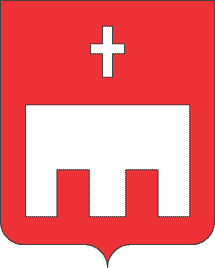 ПЛАН ДІЙ СТАЛОГО ЕНЕРГЕТИЧНОГО РОЗВИТКУ І КЛІМАТУ КОРОСТИШІВСЬКОЇ МІСЬКОЇ ОБ’ЄДНАНОЇ ТЕРИТОРІАЛЬНОЇ ГРОМАДИ ДО 2030 РОКУ(ПРОЄКТ)ВСТУППроблема глобального потепління і щорічна тенденція зміни клімату в сторону погіршення екологічної ситуації, зумовила задуматись Європейське співтовариство над даною ситуацією і визначити амбітні цілі у формі ініціативи «20- 20-20 до 2020 року». Нові підписанти з України зараз зобов'язуються скорочувати викиди СО2, як мінімум, на 30% до 2030 року та прийняти інтегрований підхід до вирішення проблем пом'якшення наслідків та адаптації до кліматичних змін. Враховуючи всю важливість даної проблеми Коростишівська об’єднана територіальна громада приєдналось до Угоди Мерів - ініціативи Європейської Комісії, яка має на меті об`єднати європейські місцеві органи влади в добровільне об`єднання задля спільної боротьби з глобальним потеплінням. Підписавши дану угоду, Коростишівською ОТГ було поставлено за мету скоротити власні викиди СО2 щонайменше на 30% до 2030 року, сприяючи, таким чином, розвитку екологічно-орієнтованої економіки та підвищенню якості життя. Одним із завдань, яке визначено в рамках підписаної «Угоди мерів» та з метою досягнення задекларованих цілей розробляється відповідний стратегічний документ «План дій сталого енергетичного розвитку і клімату Коростишівської об’єднаної територіальної громади на період до 2030 р.» (надалі - ПДСЕРіК), який виступатиме орієнтиром для планування енергетичної політики міста і виступатиме настановою для формування пріоритетів та заходів, орієнтованих на процеси енергозбереження. У загальному контексті ПДСЕРК ілюструє, яким чином можуть бути досягнуті цілі щодо зниження викидів СО2.«План дій сталого енергетичного розвитку і клімату Коростишівської об’єднаної територіальної громади на період до 2030 р.» містить п`ять розділів: - перший розділ присвячений передумовам (описово-аналітична частина) для розроблення ПДСЕРіК та опису відповідної нормативної бази; - у другому розділі наведено опис існуючого стану енергетичної інфраструктури міста, проведено аналіз виробництва, постачання та споживання енергоресурсів; - у третьому розділі розраховано базовий кадастр викидів та визначено основні джерела викидів СО2 в громаді; - четвертий розділ містить оцінку вразливості та заходи з адаптації міста до кліматичних змін; - п`ятий розділ містить опис конкретних заходів в розрізі програм та проектів, описує адміністративну структуру впровадження ПДСЕРК, а також окреслює заплановану діяльність в галузі використання альтернативних джерел енергії, проведенні інформаційний кампаній у сфері енергозбереження, захисту клімату та екології та визначає очікувані джерела фінансування. Варто зазначити, що ПДСЕРК може корегуватись відповідно до зміни ситуації в громаді та запровадження нових енергозберігаючих заходів, які дозволять зробити Коростишівську об’єднану територіальну громаду більш енергоефективну, а життя мешканців більш комфортним.РОЗДІЛ 1.  ОПИСОВО-АНАЛІТИЧНА ЧАСТИНАКоростишівська міська об’єднана територіальна громада утворилася в грудні 2016 р. в результаті об’єднання 1 міської ради та 9 сільських  рад Коростишівського району Житомирської області. 1.1 Загальна характеристика Коростишівської ОТГ1.1.1. Історична довідкаКоростишівщина історично формувалась на межі Волинської і Київської земель. Здавна була заселена територія Коростишева, про що свідчать знайдені тут знаряддя праці доби бронзи, а також виявлені два   ранньослов’янські поселення, датовані VI-VII ст. Перша достовірна писемна  згадка про місто датована 1499 роком, коли Великий князь Литовський  Олександр подарував поселення боярину Кмиті Олександровичу. З 1565 року  Коростишів переходить у власність родини Олізарів і стає центром їх  значних земельних  володінь. На початку ХVII століття в місті будується  замок і костьол. В 1634 році прокладено дерев’яного моста через Тетерів.У червні 1648 року жителі містечка перейшли на сторону Богдана Хмельницького, а вже 29 грудня цього ж року отримали від гетьмана один з перших на Україні охоронних універсалів. В 1649 році Коростишів став сотенним містечком Білоцерківського полку. За Андрусівським перемир’ям 1667 року містечко залишалося у складі польського королівства.У 1779 році Коростишеву було надано Магдебургське право та дозвіл на проведення 7 ярмарків на рік. Після другого поділу Польщі в 1793 році Коростишівські землі ввійшли до складу Російської імперії.В  першій половині ХIХ століття в Коростишеві почали створювати  суконні мануфактури. У 1837 році відкрито водолікарню. З середини ХIХ століття почалася розробка місцевих гранітів.З 1866 року Коростишів - волосний центр Радомисильського повіту  Київської губернії.У другій половині ХIХ століття тут почали працювати паперова та  сірникова фабрики, винокурний, пивоварний та скло -  заводи. Збудовано кам’яний міст через річку Тетерів.У 1873 році з Києва до Коростишева переведено одну з перших на Україні учительських семінарій.1883 року -  засновано  метеорологічну  станцію.Уродженець міста С.І. Березняк в 1917 - на початку 1918 року брав активну участь в роботі Української Центральної Ради, був головою Всеукраїнської ради солдатських депутатів. З кінця листопада 1918 року по вересень 1919 року Коростишівський загін К.В. Гелевея був найпомітнішим  напіввійськовим формуванням Радомишльського повіту.В 1923 році було утворено Коростишівський район. З 1938 року Коростишів стає містом районного підпорядкування.У 1946 році біля Коростишева було знайдено родовище бурого вугілля, а в 1949 році місцеві гірники розпочали його видобуток, що дало могутній поштовх соціально-економічному розвитку міста. В наступні десятиліття в Коростишеві виросли нові житлові масиви, а також Будинок культури, приміщення середніх шкіл № 2, № 3, № 5, № 9, райлікарні, поліклініки, будинку побуту. У місті розвинулись нові галузі промисловості - приладобудівна та будівельної індустрії. На базі старих підприємств були побудовані нові цехи на гранітних кар’єрах, цегельному та  льонопереробному заводах.1.1.2. Географічне положення та кліматичні умовиКоростишівська об’єднана територіальна громада розташована на території Коростишівського району, у південно-східній частині Житомирської області. Таблиця 1.1Загальна площа території, тис. км2До складу громади входять 29 населених пунктів, у тому числі м. Коростишів та 28 сіл (9 старостинських округів). Площа громади складає 405,1 км2. Знаходиться на автомобільному шляху Е40/М06 між обласним центром м. Житомиром та столицею України м. Києвом. Відстань до м. Житомира – 32 км, до м. Києва – 100 км, 3 км від залізничної станції Коростишів.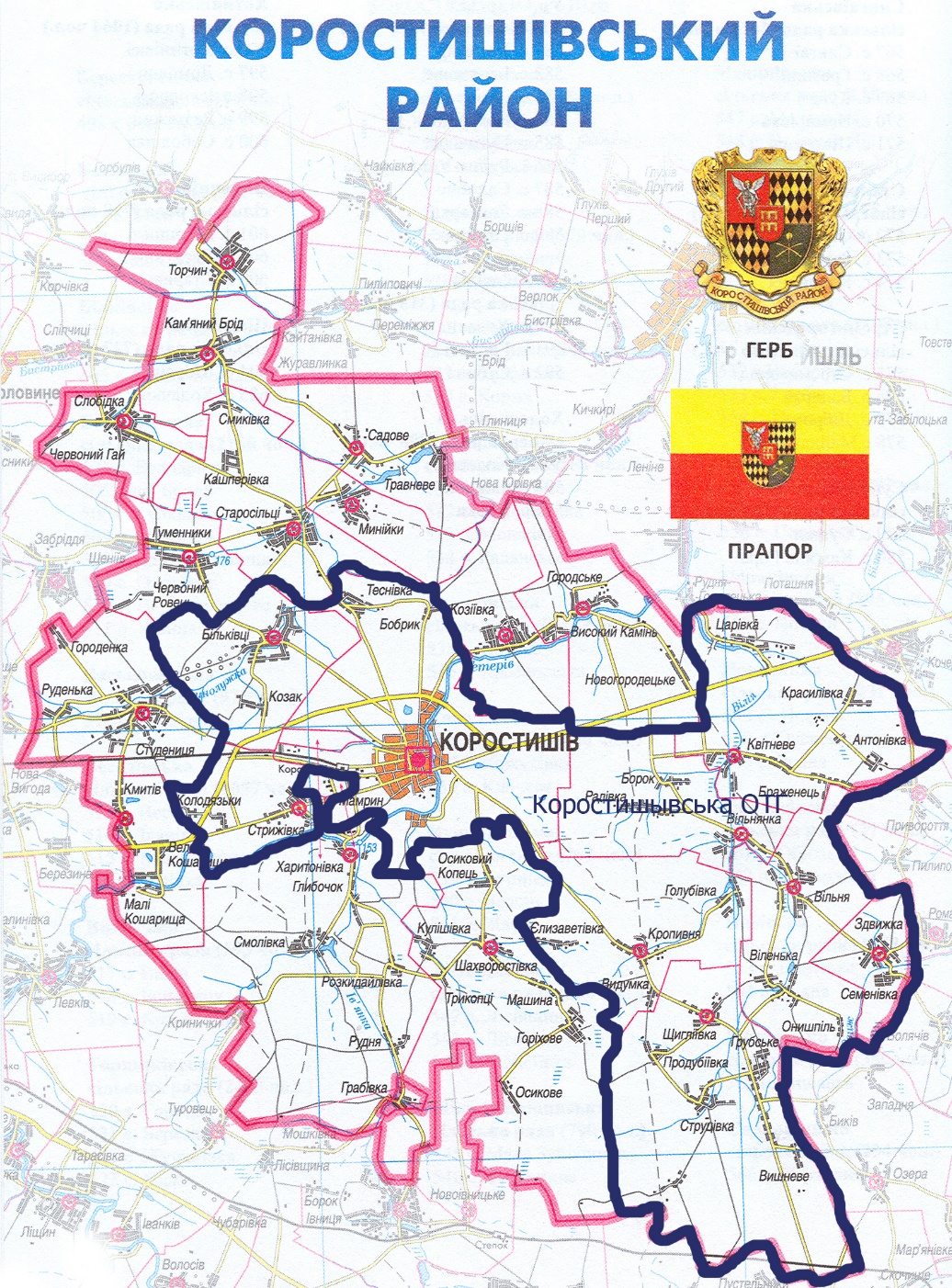 Рис. 1.1 Карта Коростишівського районуКоростишівська ОТГ розміщена у Лісостеповій зоні.Розвідані родовища бурого вугілля, які в теперішній час не розробляються. Коростишівський вуглерозріз із запасами 5,16 млн. т закрито у 1996 році. Це вугілля низької якості і на даному етапі промислового інтересу не викликає через високу собівартість продукції, відсутність попиту та екологічні проблеми, пов`язані з їх розробкою.Підземні мінеральні води відносяться до типу радонових, Коростишівське родовище – законсервоване.Клімат Коростишівської ОТГ помірно-континентальний, з теплим вологим літом і м'якою хмарною зимою. Він залежить від основних кліматоутворюючих факторів: сонячної радіації, атмосферної циркуляції, форм рельєфу, а також лісистості і заболоченості, які впливають на формування місцевих мікрокліматичних відмін. Таблиця 1.2Середньомісячна температура повітря в Коростишівської ОТГ за 2014–2017 рр. (° С)Середня багаторічна температура найхолоднішого місяця (січня) становить -6°, найтеплішого (липня) +17 - +19 °. Середня річна температура становить +6 - +7°. Найбільші морози бувають у січні та лютому і досягають мінус 30°. Тривалість безморозного періоду 150 – 170 днів. Сума додатних температур повітря (понад 10) коливається від 2400° на півночі, до 2600° на півдні. Тривалість періоду з середньодобовими температурами вище 0° становить 240 – 260 днів. На території області протягом року випадає 550 – 600 мм опадів. Максимум опадів припадає на літні місяці: червень, липень, серпень (40 – 45% річної кількості опадів). Влітку досить часто бувають зливи, грози. Сума опадів у період активної вегетації становить 300 – 350 мм.Сніговий покрив у більшості районів області рівномірний (10 – 30 см) і триває 95 – 110 днів, але нестійкий через часті відлиги. В цілому він достатній для захисту озимини від вимерзання і накопичення ґрунтової вологи.Таблиця 1.3Клімат Коростишівської ОТГРис. 1.2. Середньомісячна і річна температура повітря, °CТаблиця 1.4Сонячна інсоляція по містах України, кВт·год/м2/день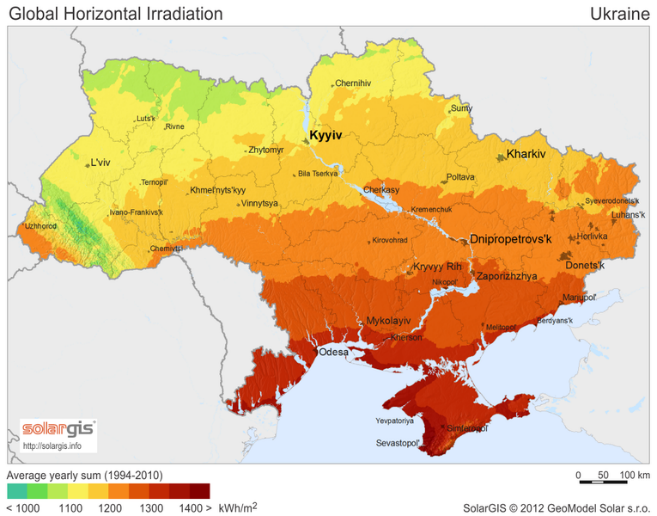 Енергія сонця є одним з найбільш доступних і перспективних відновлюваних джерел енергії. Потенціал розвитку сонячних систем найперше залежить від рівня сонячного випромінювання та кількості сонячних днів в регіоні. Розглянувши таблицю 1.4 та рис.1.3, видно, що  Житомирська область має достатній рівень сонячного випромінювання.Рис. 1.4. Число днів із різною кількістю опадівРис. 1.5. Швидкість вітру, м/сЧималий потенціал серед наявних нетрадиційних та відновлювальних джерел енергії має вітроенергетика. Важливим фактором при розташуванні вітро-енергетичних установок є врахування кліма-тичних характеристик місцевості. Місцевість повинна мати високі показники вітрових харак-теристик. Середня швидкість вітру в Коростишівській ОТГ становить 4,1 м/с, що є високим показником для використання вітроенергетики.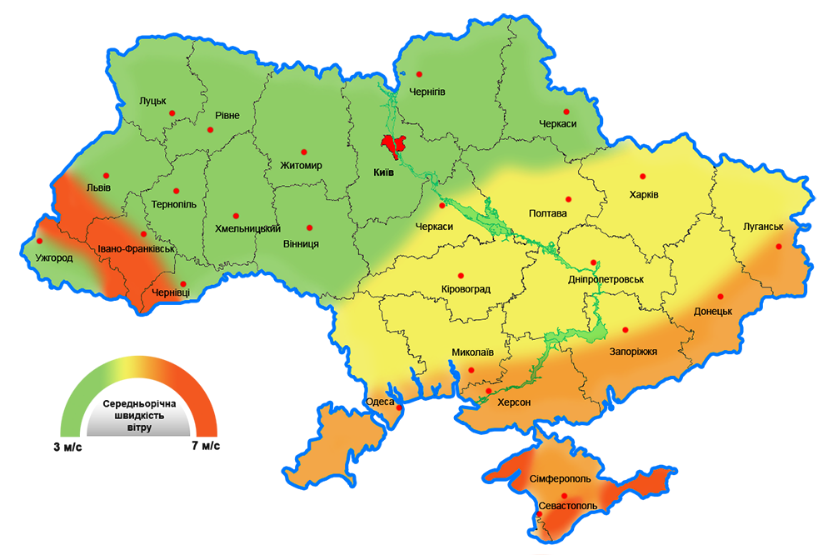 1.1.3. Населення Коростишівської ОТГЗагальна чисельність населення громади складає 30615 осіб, у тому числі міське – 25524, сільське – 5089.Таблиця 1.5Структура населення Коростишівської ОТГПродовження табл. 1.5Рис. 1.7. Вікова структура населення Коростишівської ОТГРис. 1.8. Гендерна структура населення Коростишівської ОТГ1.1.4. Оцінка економічного потенціалу Коростишівської ОТГНа території, яку охоплює громада, зареєстровано – 2437 суб’єктів малого і середнього підприємництва, із яких 570 – юридичних осіб, 1897 – фізичних осіб-підприємців.У промисловості найбільшу питому вагу займають підприємства з ведення лісового господарства (ДП «Коростишівське лісове господарство», ДП «Коростишівський лісгосп АПК») та каменеобробної галузі (ВКФ у формі ТОВ «Санрайз», ПП «Бестстоун», ПП «БілАнт», ТОВ «Коніс», ПАТ «Коростишівський гранітний кар’єр», ПО УВТО КП «Кіровгеологія», ПАТ «Коростишівський кар’єр» та інші).В галузевій структурі міського господарства рослинництво становить 50,3%, тваринництво 38 %.Основні міськогосподарські підприємства, які здійснюють діяльність у галузі рослинництва:  ТОВ «Коростишівземінвест»,   ТОВ «Новий шлях»,  ТОВ «Плай Плюс», ТОВ «МС - Агро», ТОВ «БМ – Агро», ТОВ «ДМ – Агро»,   ТОВ  «МП Біопродукт», ТОВ «АСТ», ТОВ «Агрохолдинг Хортиця», СТОВ «Племзавод Коростишівський», ПП «Полісся», СФГ «Здвиж», СФГ «Сузіря», ФГ «Тетяна Петраківська».Основні міськогосподарські підприємства, які здійснюють діяльність у галузі тваринництва: СТОВ «Племзавод Коростишівський».Торгівельні послуги надають 141 магазин, 6 АЗС, 18 аптечних кіосків і аптек та 30 закладів громадського харчування на 1865 посадових місць.1.1.5. Огляд бюджету Коростишівської ОТГТаблиця 1.6Бюджет Коростишівської ОТГ за 2017-2018рр.Рис. 1.9. Структура бюджету Коростишівської ОТГ1.2. Нормативно-правова база Плану дій сталого енергетичного розвитку і клімату- Закон України «Про ратифікацію Рамкової Конвенція ООН про зміну клімату» від 29.10.1996 року № 435/96-ВР;	- Закон України «Про ратифікацію Паризької угоди» від 14.07.2016 року № 1469-VIII;- Закон України «Про енергетичну ефективність будівель», прийнятий Верховною Радою України від 22.06.2017р. № 2118-19;- Закон України «Про енергозбереження», прийнятий Верховною Радою України від 01.07.1994р. № 74/94-ВР;- Закон України «Про місцеве самоврядування в Україні» від 21.05.2097 року № 280/97-ВР;- Закон України «Про альтернативні джерела енергії» від 20.02.2003 року № №555- IV;- Закон України «Про Основні засади (стратегію) державної екологічної політики на період до 2020 року» від 21.12.2010 року № 2818-VI;- Закон України «Про комбіноване виробництво теплової та електричної енергії (когенерацію) та використання скидного енергопотенціалу» від 05.04.2005 року № 2509-15- Закон України «Про енергетичну ефективність будівель» від 22.06.2017 року № 2118-19- Закон України «Про Фонд енергоефективності» від 08.06.2017 року № 2095-19- Постанова Кабінету Міністрів України «Про затвердження Державної цільової економічної програми енергоефективності і розвитку сфери виробництва енергоносіїв з відновлюваних джерел енергії та альтернативних видів палива на 2010-2020 роки» від 01.03.2010 року №243;- Розпорядження Кабінету Міністрів України «Про схвалення Енергетичної стратегії України на період до 2035 року «Безпека, енергоефективність, конкурентноспроможність» від 18.08.2017 року №605-р.;        - «Угода мерів щодо сталого розвитку та захисту клімату» - загальноєвропейська ініціатива з підвищення ефективності міського господарства та зменшення викидів вуглекислого газу (СО2), ініційована Європейською Комісією, від 15.01.2009 року;- Програма економічного та соціального розвитку населених пунктів Коростишівської міської ради на 2019 рік.РОЗДІЛ 2. АНАЛІЗ ВИРОБНИЦТВА, ПОСТАЧАННЯ ТА СПОЖИВАННЯ ЕНЕРГОРЕСУРСІВ2.1. Енергобаланс Коростишівської ОТГ за видами енергоресурсів2.1.1. ГазопостачанняГазифікація міста Коростишева розпочата в 1991 р.Газопостачання здійснюється від ГРС "Коростишів тиском 0,3 МПа (проектний – 0,6 МПа) по розподільчих вуличних мережах до ГРП та ШРП.Від газорегуляторних пунктів газ низького тиску потрапляє безпосередньо до житлових будинків, громадських та комунально-побутових будівель, промислових підприємств.Всі райони міста мають розгалужену мережу газопостачання.На даний час місто практично повністю газифіковане.Споживання скрапленого газу – незначне, від ГНП, розташованого на території виробничої бази ПАТ "Коростишівгаз".На обслуговувані ПАТ "Коростишівгаз" знаходяться вуличні газові мережі:– середнього тиску – 26,07 км;– низького тиску – 68,52 км.Газопроводи експлуатуються з 1991-2011 роках та знаходяться в технічно-придатному стані.На території міста встановлено: 5 ГРП потужністю від 2250 до 16000 нм3/год, 30 ШРП потужністю від 28 до 600 нм3/год.Час експлуатації газорегуляторних пунктів також з 1991 по 2011 рік.Кількість газифікованих:– квартир в багатоквартирних будинках 		– 3669 один.– будинків садибної забудови			– 7131 один.Кількість встановлених лічильників:– в квартирах 						– 2958 один.– в будинках садибної забудови			– 7007 один.Газифіковано:2 підприємства – спирт комбінат, ТОВ "АСС-КПФ"4 опалювальні котельні.Реалізація природного газу за 2010 рік становила 24731,6 тис. м3, в т.ч.:– населення в багатоквартирних будинках – 4049,3 тис. м3– населення в садибних (приватних) житлових будинках (для приготування їжі, опалення та гарячого водопостачання) – 15660,2 тис. м3– комунально-побутові підприємства – 745,8 тис. м3– промислові підприємства – 1877,6 тис.м3– опалювальні котельні – 2398,7 тис.м3.Таблиця 2.1Споживання газу споживачами всіх категорій Коростишівській ОТГ за 2014-2018 рр. (тис.м3)Загалом всіма категоріями споживачів за 2018 рік було спожито 15735,71 тис.м3 природного газу.Рис. 2.1. Споживання газу в Коростишівській ОТГ у 2014-2018 рр.Як видно з рис. 2.1 скорочення споживання газу у 2014-2018 рр. відбулося за рахунок населення.Рис. 2.2. Структура споживання газу за 2018 р.2.1.2. ЕлектропостачанняДжерелом електропостачання м. Коростишів є ПС 110/35/10кВ "Коростишів–110" та ПС 35/10кВ "Коростишів–35", які розташовані по вул. Заводській.На ПС 110/35/10кВ "Коростишів–110" встановлено 2 трансформатори 1х25 + 1х16 МВА навантаженням в час зимового максимуму Т-1 – 46,1%; Т-2 – 76%.На ПС 35/10кВ "Коростишів–35" встановлено 2 трансформатори по 6,3МВА, навантаженням в час зимового максимуму Т-1 – 96,8%; Т-2 – 57,4%.Джерелом живлення ПС 110/35/10кВ "Коростишів–110" є ПС 330кВ "Житомирська" та ПС 330кВ "Н. Київська" (розташована в Київській обл). Довжина повітряної лінії 110кВ, яка живить ПС 110/35/10кВ "Коростишів–110" від ПС 330кВ "Житомирська" складає 28,29 км.Таблиця 2.2Споживання електроенергії споживачами всіх категорій Коростишівської ОТГ за 2014-2018 рр. (тис. кВт-год)Рис. 2.3. Споживання електроенергії в Коростишівській ОТГ 2014-2018 рр.Згідно із рис. 2.3 та 2.4, найбільшими споживачами електроенергії в Коростишівській ОТГ є промислові підприємства та населення.Рис. 2.4. Структура споживання електроенергії за 2018 р.2.1.3. ВодопостачанняДжерелом водопостачання міста Коростишева служать 11 водозабірних свердловин які належать МКП "Водоканал". Загальна площа яку займають свердловини складає 1,32 га.Свердловини обладнані на водоносних горизонтах тріщинуватого мілко-зернистого граніту, води напірні і умовно захищені.Діють 5 робочих та 6 резервних свердловин потужністю 3,0 тис. м3/добу.Розрахунковий забір води складає 1348,4 тис м3/рік. Перед подачею видобутої води в мережу вона проходить процес знезалізнення на технологічній установці.Свердловини обладнані глибинними насосами типи яких наведено в таблиці.Очищена від заліза вода надходить в резервуари чистої води – 2 шт. по 200 м3, 1 шт. – 3000 м3, звідки подається споживачам.У зазначених резервуарах питна вода накопичується, зберігається і по трубах самопливом подається на насосну станцію 2-го підйому, насосами якої подається у міську мережу з попереднім хлоруванням.В насосній станції ІІ підйому встановлені:2 насоси NK – 100 (продуктивність – 300 м3/год, напір-50 м);2 насоси NK – 80 (продуктивність – 200 м3/год, напір-50 м).Один раз в рік проводиться профілактична дезінфекція споруд і водогінних мереж. Зони санітарної охорони для артсвердловин витримані у радіусі 30 м і здійснені заходи щодо впорядкування їх територій, траншеями і спеціальними борознами.Загальна протяжність водопровідних мереж міста 57,7 км.Обладнання станції знезалізнення (рік будівництва 1975р.) виробничою потужністю 2700 м3/добу; 985,5 тис. м3/рік.Резервуари питної води: 2 резервуари об'ємом по 300 м3 (рік будівництва 1959 та 1962 рр.) – 70% зносу; 1 резервуар об'ємом 3000 м3 (рік будівництва 1985р.) – 40% зносу.Стан зносу водопровідних мереж:– сталевих Ø 50÷200 мм протяжністю 12,7 км – 25%.– чавунних Ø 150÷250 мм протяжністю 23,28 км – 20%.– азбестоцементні Ø 100-250мм протяжністю 22,37 км – 15%.В місті існує централізована система відводу стічної води, що охоплює житлову забудову, громадські будинки та ряд промислових підприємств.По системі самопливних колекторів стоки міста надходять до KHC №2. До цієї ж насосної станції KHC №1 та KHC №3 перекачують стічні води своїх басейнів. KHC №2 по двох напірних трубопроводах діаметром 200 та 300 мм подає стоки на існуючі каналізаційні споруди повного біологічного очищення продуктивністю 7300 м3/добу, фактична продуктивність 2492,6 м3/добу.Випуск біологічно очищених стоків здійснюється розсіючими випусками в р. Тетерів (басейн р. Дніпро).Каналізаційні мережі будівництва 1975–1989рр. мають стан зносу.– керамічні труби Ø 150÷300 мм протяжністю 15,50 км – 20 %;– чавунні труби Ø 200-300 мм протяжністю 11,0 км – 20%;– азбестоцементні труби Ø 150 мм протяжністю 1,05 км – 20%Таблиця 2.3Загальні обсяги водоспоживання та водовідведенням за 2014-2018 рр., тис. м3Рис. 2.5. Динаміка загальної кількості виробленої питної води та реалізованої води, тис. м3Таблиця 2.4Характеристика системи водопостачання та водовідведення	Таблиця 2.5Довідка про загальні обсяги споживання електроенергії на водопостачання та водовідведення, тис. кВт· годРис. 2.6. Обсяги споживання електроенергії на водопостачання та водовідведення за 2014-2018 рр.Таблиця 2.6Споживання води споживачами всіх категорій міста за 2014-2018 рр.Таблиця 2.7Водовідведення з розподілом за категоріями споживачів міста за 2014 – 2018 рр.Рис. 2.7. Структура споживання води всіх категорій ОТГ за 2018р.Рис. 2.8. Структура водовідведення всіх категорій ОТГ за 2018р.Рис. 2.9. Загальне споживання води по ОТГ за 2014-2018 рр.Рис. 2.10. Загальне водовідведення по ОТГ за 2014-2018 рр.Таблиця 2.8Питомі витрати електроенергії за 2014-2018рр. , МВт/тис.м3Рис. 2.11. Питомі витрати електроенергії на водопостачання та водовідведення.2.2. Основні споживачі енергоресурсів у Коростишівській ОТГ2.2.1. Бюджетні установиНа даний час на   утриманні  міської ради перебуває 13 клубних, 12 бібліотечних закладів культури, 2 школи естетичного виховання, в яких навчається 420 дітей та Коростишівський народний історичний  музей.Таблиця 2.9 Перелік об’єктів бюджетної сфериТаблиця 2.10Обсяги споживання енергоресурсів загалом по всім будівлям бюджетного секторуРис. 2.12. Обсяги споживання природнього газу, тис. м3Рис. 2.13. Обсяги споживання електророенергії, кВт·годРис. 2.14. Обсяги водопостачання та водовідведення, тис.м32.2.2. Житловий фонд Коростишівської ОТГЖитловий фонд в м. Коростишеві нараховує 112 багатоквартирних будинків, з них 9 ОСББ, 1 ЖБК (4 будинки), 99 будинків  (враховуючи 3 гуртожитки: вул.Миру,3 вул. Добрянського 39 та вул. Київська 113).Основним видом діяльності КП «Коростишівська комунальна служба» є надання послуг з управління багатоквартирними будинками. Підприємство обслуговує 98 будинків, загальною площею 154,2 тис.кв.м, які нараховують 3064 квартири, кількість під’їздів складає 273 шт. Термін експлуатації житлового фонду досить значний: -	10 будинок від 60 до 70 років;-	17 будинків  від 50 до 60 років;-	26 будинків від 40 до 50 років;-	21 будинок від 30 до 40 років;-	21 будинок від 20 до 30 років;-	3 будинки від 10 до 20 років.Таблиця 2.11Дані щодо кількості індивідуальних будівель населених пунктів Коростишівської ОТГТаблиця 2.12Перелік житлового фондуСистема централізованого водопостачання та водовідведення наявна тільки в місті Коростишів.	Дані щодо споживання енергоресурсів наведено в таблиці 2.13.Таблиця 2.13Споживання ПЕР житловим фондом ОТГ (населення)Рис. 2.15. Динаміка споживання природнього газу, тис. м3.Рис. 2.16. Динаміка споживання електроенергії, кВт.*год.Рис. 2.17 Динаміка споживання холодної води та водовідведення, тис. м32.2.3. Вуличне освітлення		Загалом на території населених пунктів Коростишівської ОТГ знаходиться 98,961 км доріг, з них 80 км– освітлені дороги. За 2018 рік на освітлення було спожито 153 тис. кВт*год. Рис. 2.18. Структура приладів зовнішнього освітлення, шт. Таблиця 2.14Споживання електроенергії на освітлення, тис. кВт-годРис. 2.19. Споживання електроенергії на освітлення, тис. кВт-год2.2.4. ТранспортУ відповідності до методології Угоди Мерів до базового Кадастру викидів необхідно включати наступні види транспортних перевезень:-міський пасажирський транспорт. До міського пасажирського транспорту рекомендовано включати всі пасажирські перевезення в межах громади. Відповідно транзитні пасажирські перевезення, а також міжміські пасажирські перевезення не включаються.-міський комунальний транспорт. До міського комунального транспорту рекомендовано включати автомобілі, котрі належать місцевому органу влади, комунальним підприємствам, котрі надають комунальні послуги населенню (вивіз ТПВ, транспорт аварійних служб, машини швидкої допомоги, правоохоронних органів та МНС). -міський приватний транспорт. До міського приватного транспорту входять як приватні автомобілі населення, так і комерційний транспорт.У відповідності з методологією збору даних (ПДСЕР в містах Східного Партнерства і Центральної Азії. Ч.» Базовий кадастр викидів ст.34) автомобільні перевезення на території місцевих органів влади можна розділити на дві частини. А. Міські автомобільні перевезення, які включають перевезення по мережі міських вуличних доріг. Як правило міська влада має прямий або опосередкований вплив на такі перевезення.Б. Інші автомобільні перевезення, які включають, як правило транзитні перевезення через громаду, зокрема по автомагістралях (дорогах державного або місцевого значення).Методологія збору даних по автомобільних перевезеннях є досить гнучкою. Основний наголос доцільно робити на правильному віднесенні витрат палива. Базовий принцип формування БКВ передбачає, що викиди зараховуються по кінцевому споживачу послуг. Відповідно зараховувати викиди від всіх вищеперелічених секторів можна тільки при умові, що вони відносяться до географічних та юридичних меж громади. Методологія передбачає, що базовими вхідними даними є обсяги спожитого палива. Як правило, обсяг спожитого палива на території місцевого органі влади, не рівний кількості проданого палива (ПДСЕР в містах Східного Партнерства і Центральної Азії. Ч.» Базовий кадастр викидів ст.35). Тому для визначення спожитого палива необхідна експертна оцінка, котра повинна включати як обсяги проданого пального, так і кількість автомобілів, зареєстрованих на даній території, а також пробіг по території місцевого органу влади та середні витрати палива кожного виду транспортних засобів (л палива / на сто км.).До сектору міський комунальний транспорт Коростишівської ОТГ потрібно зараховувати: транспорт належний до гаража міської ради, комунальних підприємств, службовий транспорт, котрий належить до Центру первинної медико-санітарної допомоги, закладів охорони здоров’я та освіти. У відповідності з експертними оцінками витрати палива на території Коростишівської ОТГ в секторі комунальний транспорт за 2013-2018 рік представлені в табл. 2.15.Таблиця 2.15Витрата палива для сектору БКВ міський комунальний транспорт, тис. лРис. 2.20. Динаміка споживання пального комунальним транспортомЗдійснення пасажироперевезень, як і в середині Коростишівської ОТГ, так і транзитом здійснюють за напрямками наведеними в табл. 2.16.Таблиця 2.16Інформація щодо здійснення пасажирських перевезень на території Коростишівської ОТГЗагалом в межах Коростишівської ОТГ на пасажирські перевезення було спожито 102,9 тис. л зрідженого газу.Розрахунок споживання палива приватним транспортом базується на усереднених показниках споживання палива у регіоні. Питоме та загальне споживання палива у Коростишівській ОТГ наведено у табл. 2.17.Таблиця 2.17Розрахунок споживання палива приватним транспортомРис. 2.21. Динаміка споживання пального приватним транспортомРОЗДІЛ 3. БАЗОВИЙ КАДАСТР ВИКИДІВ	3.1. Визначення та обґрунтування вибору ключових секторів	Базовий кадастр викидів визначає обсяг СО2, який викидається у зв’язку із енергоспоживанням на території ОТГ у базовому році. Він дозволяє визначити головні антропогенні джерела емісії СО2 та, відповідно, визначити головні заходи, спрямовані на зменшення викидів. Базовий кадастр є інструментом, який дозволяє міським органам влади виміряти вплив запропонованих заходів, направлених на покращення ситуації із викидами СО2 у ОТГ.	У відповідності з методологією Угоди мерів (Як розробити «ПДСЕР в містах Східного Партнерства і Центральної Азії. Ч.» Базовий кадастр викидів ст. 10) БКВ визначає наступні типи викидів, котрі пов`язані з енергоспоживанням на території місцевих органів влади:	а) прямі викиди  через спалювання палива;	б) непрямі викиди, пов’язані з виробництвом електроенергії, теплової енергії, але котрі споживаються на території міста.З метою визначення пріоритетних дій та заходів, направлених на зниження викидів СО2, необхідно врахувати місцеві умови та майбутні перспективи розвитку Коростишівської ОТГ. Методика розрахунку базового кадастру викидів (БКВ) передбачає обов`язкове включення до БКВ не менше трьох з чотирьох ключових секторів та максимально можливим включення не ключових секторів. Основними критеріями включення сектору до БКВ є:- важливість для громади (соціальна важливість);- розмір витрат з бюджету (фінансова складова);- наявність або запланованість проектів у сфері енергозбереження;- регуляторний вплив влади на сектор;- можливість контролю над витратами енергії у секторі з боку влади.Аналіз секторів приведено у таблиці 3.1. Оцінка пріоритетності секторів для БКВ.Таблиці 3.1 Оцінка пріоритетності секторів для БКВЗа результатами аналізу рекомендовано до ПДСЕР включити наступні сектори:- громадські будівлі;-водопостачальне підприємство;- житловий сектор;- вуличне освітлення;- комунальний, пасажирський, приватний транспорт.- третинний сектор.	3.2. Споживання енергетичних ресурсів у ключових секторахДля розрахунку базового кадастру викидів створено базу споживання основних видів енергетичних ресурсів, яка включає найголовніші джерела емісії СО2 від різних видів діяльності у Коростишівській ОТГ за 2014-2018 роки. База даних споживання енергетичних ресурсів включає:- у секторі муніципальних будівель (бюджетна сфера) включає викиди за рахунок спалення природного газу, використання електроенергії, використання електроенергії для водопостачання та водовідведення;- у секторі муніципального обладнання/об'єктів включає викиди за рахунок споживання електроенергії центральним водопостачальним підприємством.- у житловому секторі включає викиди за рахунок спалення природного газу, використання електроенергії  в багатоквартирних будинках і приватних будинках, використання електроенергії для водопостачання та водовідведення;- у вуличному освітленні включає викиди за рахунок споживання електроенергії в муніципальному громадському вуличному освітленні;- у транспортному секторі включає викиди за рахунок споживання моторного палива міським громадським транспортом та транспортом комунальних підприємств;- у секторі обслуговування, включає викиди за рахунок спалення природного газу, використання електроенергії в будівлях та для забезпечення технологічних процесів.Споживання енергоресурсів за 2014-2018 рр. в обраних секторах в натуральних одиницях наведено у таблиці 3.2. Таблиця 3.2Споживання енергоресурсів у 2014-2018 рокахЗ метою визначення викидів СО2 для спожитих енергоресурсів, наведених  у таблиці  3.2, зроблено перерахунок всіх енергоресурсів у натуральному виразі до однієї одиниці - МВт*год. Для перерахунку спожитих енергоресурсів у натуральних одиницях у МВт·год використовувалися наступні коефіцієнти:Тип енергоресурсу			Коефіцієнт переводуДизельне паливо………….….…………….10,00             КВт·год/1000 лБензин …………………….….……….…..….9,20            КВт·год/1000 лЗріджений газ (LPG)………....…….....…..….7,205          КВт·год/1000 лЗ метою визначення витрат енергії на водопостачання та водовідведення проведено розрахунок питомих витрат електроенергії на водопостачання та водовідведення.Таблиця 3.3Питомі витрати електроенергії на водопостачання та на водовідведенняЗ метою переведення об`єму спожитого газу з натуральних показників у МВт·год проведено розрахунок відповідних коефіціентів в залежності від показників теплоти згорання газу.Таблиця 3.4Показник переведення природнього газу з одиниць об`єму в одиниці енергіїСпоживання енергоресурсів  за  2014-2018  роки в обраних секторах в зведених одиницях,  КВт · год,  наведено у табл. 3.5.Таблиця 3.5Споживання енергоресурсів  за  2014-2018  роки в обраних секторах в зведених одиницях,  КВт·годПродовження табл. 3.5Рис. 3.1. Динаміка споживання енергоресурсів за 2014-2018 роки в обраних секторах в зведених одиницяхАналіз динаміки споживання енергоресурсів в МВт·год по кожному з секторів приведено на рис 3.2- 3.7.Рис. 3.2. Динаміка споживання енергоресурсів у будівлях бюджетної сфери за 2014-2018 рокиРис. 3.3. Динаміка споживання енергоресурсів у житлових будівлях за 2014-2018 рокиРис. 3.4. Динаміка споживання енергоресурсів у громадському освітленні за 2014-2018 рокиРис. 3.5. Динаміка споживання енергоресурсів транспортом за 2014-2018 рокиРис. 3.6. Динаміка споживання енергоресурсів третинним сектором за 2014-2018 рокиРис. 3.7. Структура споживання енергоресурсів за 2014 рік, МВт·год3.3 Аналіз викидів СО2 по місту за вказані роки у вказаних секторах.На основі отриманого споживання основних видів енергетичних ресурсів проведено розрахунок викидів СО2 в 2014-2018 роках. При виборі коефіціентів проведено аналіз методик можливих до застосування при розрахунку базового кадастру. Зокрема методика Угоди мерів передбачає два види коефіціентів викидів, які відображають два різні підходи до визначення викидів парникових газів. Стандартні коефіціенти викидів, які визначені нормативами Міжурядової групи експертів зі зміни клімату (МГЕЗК 2006) на основі усереднених даних про склад палива і даних національних кадастрів парникових газів. Такі коефіціенти не враховують витрати енергії і викиди СО2 за межами міських територій під час видобування, підготовки, транспортування і використання палива, а також під час виготовлення і експлуатації пристроїв та установок, призначених для використання джерел енергії. Коефіціенти викидів, отриманих при оцінюванні життєвого циклу (ОЖЦ), враховують загальний життєвий цикл енергоносія від його отримання до використання, включаючи транспортування і експлуатацію, а також викиди парникових газів, що утворюються за межами території використання енергоносіїв (палива).На підставі аналізу отриманих даних та можливих методик розрахунку приймаємо методику стандартних коефіціентів. У відповідності до рекомендацій приведених у методології розрахунку базового кадастру викидів приймаємо до розрахунку тільки викиди СО2.Значення коефіцієнтів, застосовуваних при розрахунках базового кадастру викидів:Тип енергоресурсу	Коефіцієнт викидів СО2 (т/Мвт·год)Природний газ…………………………………...0,202Дизельне паливо…………………………………0,267Бензин……………………………..……………...0,249Зріджений газ (LPG)……..…………..…...……...0,227Для електроенергії значення коефіцієнтів викидів застосовувалися для кожного з 2014-2018 років відповідно до таблиці 5 посібника "Як розробити план щодо сталого енергетичного розвитку", частина II.Таблиця 3.6Національні коефіціенти викидів МГЕЗК для електроенергіїРезультати розрахунків викидів СО2 у обраних секторах наведено у табл. 3.7. Викиди СО2 в обраних секторах, тонн.Таблиця 3.7Результати розрахунків викидів СО2 у обраних секторах за 2014-2018 рр.3.4. Обґрунтування вибору базового рокуБазовий рік –  це рік, у порівнянні з яким будуть порівнювати скорочення викидів у 2030 році. Базовим роком для здійснення оцінювання поточного рівня викидів СО2 для Коростишівської ОТГ обрано 2014 рік. Використання як базового 2014 року пояснюється наявністю повної та достовірної інформації за даний період по споживанню усіх видів енергоносіїв та найбільш репрезентативний по відношенню до даної економічної ситуації.Розрахунок базового кадастру викидів приймаємо абсолютний цільовий показник. В базовому році для вибраних секторів у Коростишівської ОТГ базовий кадастр викидів в абсолютному вимірі становить 78605,93 т СО2.З метою порівняння показників викидів у вибраних секторах проведено розрахунок викидів на душу населення. Для базового 2014 року він становить 2,696 т СО2 на 1 мешканця.Розподіл викидів відповідно до джерел емісії СО2 у базовому 2014 році має наступний вигляд (рис. 3.9):Рис. 3.8. Питома вага  викидів СО2 відповідно до джерел емісіїу базовому 2014 роціАналіз питомої ваги викидів СО2 за обраними для розрахунку базового кадастру секторами свідчить, що найбільша частка викидів шкідливих речовин у повітря, зокрема вуглекислого газу припадає на житлові будинки. Причиною такої тенденції є зростання забудови житлових масивів міста та енергозатратність житлових будинків в цілому.Аналізуючи розподіл викидів СО2 залежно від енергоресурсу у базовому 2014 році (рис. 3.9) видно, що найбільші викиди СО2  продукує використання природного газу та електроенергії.Рис. 3.9. Розподіл викидів СО2 залежно від енергоресурсу у базовому 2014 роціРис. 3.10. Динаміка викидів СО2 у 2014-2018 роках в обраних секторах3.5. Формування базового кадастру викидівБазовий кадастр викидів у відповідності до правил передбачених методикою Єврокомісії наведено у таблицях 3.8.-3.10.Таблиця 3.8Основні параметри базового кадастру викидівТаблиця 3.9Загальне споживання енергії Таблиця 3.10Базовий кадастр викидівРОЗДІЛ 4. ОЦІНКА ВРАЗЛИВОСТІ ТА ЗАХОДИ З АДАПТАЦІЇ КОРОСТИШІВСЬКОЇ ОТГ ДО  КЛІМАТИЧНОЇ ЗМІНИ4.1. Методологія оцінки вразливості до змін клімату.Дослідження свідчать, що клімат України протягом останніх десятиліть змінюється (температура та деякі інші метеорологічні параметри відрізняються від значень кліматичної норми) і згідно результатів моделювання- для території України в майбутньому продовжуватиметься зростання температури повітря та відбуватиметься зміна кількості опадів протягом року. До основних потенційних негативних наслідків кліматичних змін, що можуть проявлятися у містах України, належать: тепловий стрес, підтоплення, зменшення площ та порушення видового складу міських зелених зон, стихійні гідрометеорологічні явища, зменшення кількості та погіршення якості питної води, зростання кількості інфекційних захворювань та алергійних проявів, порушення нормального функціонування енергетичних систем міста. Посилення проявів зміни клімату та аналіз їхніх негативних наслідків у містах свідчать, що зміна клімату спричинює виникнення у містах особливих загроз, що не є властивими для інших типів людських поселень. Оцінка вразливості до наслідків зміни клімату є необхідним та важливим етапом для розробки ефективного плану адаптації міста.   Методологія Угоди Мерів щодо Клімату і Енергії передбачає наступний підхід. Першим і найважливішим етапом для ефективної адаптації є чітке розуміння очікуваних наслідків, вразливості та ризиків, пов`язаних зі зміною клімату у короткостроковій перспективах для основних соціально-економічних галузей. Правильне розуміння наслідків, ризиків і вразливості дозволить тим, хто приймає рішення, не тільки вирішити щодо першочерговості дій, але й зрозуміти, для яких сфер необхідно розробити відповідні заходи та програми. Наступним етапом є ознайомлення всіх зацікавлених сторін із вразливостями та ризиками, що дасть можливість переглянути теперішні політики та процедури. Повинно бути відпрацьовані нові політики та процедури та сформований дієвий план дій з визначенням вартості та відповідальних виконавців. Третім етапом є реалізація обраної політики та її постійний моніторинг та оцінка.  У відповідності з методологією Угоди Мерів щодо Клімату і Енергії необхідно оцінити наступні типи кліматичних загроз: 1.	Екстремальна спека 2.	Екстремальний холод 3.	Екстремальні опади 4.	Повені 5.	Підвищення рівня моря 6.	Засухи 7.	Шторми 8.	Зсуви 9.	Лісові пожежі Варто зазначити, що урбанізовані території мають свої певні мікрокліматичні особливості. Поєднання негативних наслідків урбанізації та кліматичні зміни, що спостерігаються у містах, створюють загрозу екологічній, економічній та соціальній стабільності. Кліматичні зміни можуть спричиняти прямі (фізичні) ризики (підтоплення, аномальна спека, тощо) та непрямі- порушення нормального функціонування окремих систем міста та складнощі у наданні базових послуг населенню (водопостачання, енергозабезпечення тощо). Наприклад високі температури можуть впливати не лише на мешканців громади, але і на її інфраструктуру - будівлі, дороги, каналізаційні та енергетичні системи, а це своєю чергою, на спосіб життя мешканців та їх достаток та комфорт проживання. Для оцінки вразливості Коростишівської ОТГ до зміни клімату була використана методика «Оцінка вразливості до змін клімату: Україна», що включає детальний аналіз та оцінку індикаторів, які дають змогу оцінити вразливість громади до основних негативних наслідків зміни клімату, та потребують детальної статистичної інформації.  До основних потенційних негативних наслідків зміни клімату, що можуть проявлятися у містах, належать: 1.	Тепловий стрес; 2.	Підтоплення; 3.	Зменшення площ та порушення складу міських зелених зон; 4.	Стихійні гідрометеорологічні явища; 5.	Зменшення кількості та погіршення якості питної води; 6.	Зростання кількості інфекційних захворювань та алергійних проявів; 7.	Порушення нормального функціонування енергетичних систем міста.  Оцінку вразливості громади до кліматичних змін здійснюють за допомогою індикаторів вразливості, які можуть бути класифіковані на групи за різним принципом. Найбільш логічним та зручним у використанні є групування індикаторів для встановлення вразливості громади до окремих негативних наслідків кліматичної зміни. Для визначення найнебезпечніших наслідків кліматичної зміни у містах, слід проаналізувати кожен індикатор, заповнити оціночну форму, підрахувати кількість балів у кожній групі індикаторів та ранжувати групи за набраною кількістю. Якщо певна група індикаторів у кінцевому підсумку набрала понад 14 балів, то це свідчить, що місто дуже вразливе до певного наслідку зміни клімату і необхідно розробляти заходи з адаптації, включаючи їх до плану та реалізовувати. Якщо кількість балів від 8 до 14, то вразливість міста до цих негативних наслідків є не настільки високою, проте бажано передбачити заходи в плані адаптації громади.4.2. Оцінка вразливості Коростишівської ОТГ до кліматичної зміниОцінка вразливості Коростишівської ОТГ до змін клімату була проведена з використанням даних Коростишівської міської ради, комунальних підприємств та даних з відкритих джерел, зокрема Українського гідрометеорологічного центру.  Результати комплексної оцінки вразливості ОТГ за секторами та всіма групами індикаторів наведені  в таблиці 4.1Таблиця 4.1 Оцінка вразливості ОТГ до змін кліматуЗгідно з методикою Коростишівська ОТГ особливо вразлива до наступних негативних наслідків зміни клімату пов`язаних з індикатором V. Погіршення якості та зменшення кількості питної води. Помірно високою є вразливість ОТГ до негативних наслідків зміни клімату визначених індикаторами IІ. Підтоплення, VI. Зростання кількості інфекційних захворювань та алергійних проявів та VII. Енергетичні системи ОТГ. ІІ.  ПідтопленняВразливість ОТГ до підтоплення є помірною (за результатами табл. 4.1). Серед ризиків переважають проблеми із зливною каналізацією.  Скидання стічних вод здійснюється в об‘ємі 2492,6 м3. м3/добу. Система централізованого каналізування діє лише в м. Коростишеві, до яких частково підключені споживачі води як централізованих, так і індивідуальних систем водопостачання. Очищення стічних вод відбувається на комплексних очисних спорудах, розташованих в північній частині міста. Населення житлової забудови, в якій відсутня каналізація, користується дворовими вбиральнями, а ті, що мають водопровід уведений у будинки, – вигрібними ямами та індивідуальними очисними спорудами. Рівень зносу основних фондів системи централізованого водовідведення -80%. V. Погіршення якості та зменшення кількості питної водиВразливість ОТГ до погіршення якості та зменшення кількості питної води є високою (за результатами табл. 4.1.).   Основними джерелами централізованого господарчо-питного водопостачання споживачів ОТГ є підземні водоносні горизонти, які експлуатуються артезіанськими свердловинами.  На території ОТГ наявні 11 артезіанських свердловин централізованого водопостачання, що експлуатуються. Існує також  резервні централізовані свердловини та  свердловини, які підлягають тампонації. Свердловини обладнані на водоносних горизонтах тріщинуватого мілко-зернистого граніту, води напірні і умовно захищені.Діють 5 робочих та 6 резервних свердловин потужністю 3,0 тис. м3/добу.Розрахунковий забір води складає 1348,4 тис м3/рік. Перед подачею видобутої води в мережу вона проходить процес знезалізнення на технологічній установці.Свердловини обладнані глибинними насосами типи яких наведено в таблиці.Таблиця 4.2Характеристика глибинних насосівОчищена від заліза вода надходить в резервуари чистої води – 2 шт. по 200 м3, 1 шт. – 3000 м3, звідки подається споживачам.У зазначених резервуарах питна вода накопичується, зберігається і по трубах самопливом подається на насосну станцію 2-го підйому, насосами якої подається у міську мережу з попереднім хлоруванням.В насосній станції ІІ підйому встановлені:2 насоси NK – 100 (продуктивність – 300 м3/год, напір-50 м);2 насоси NK – 80 (продуктивність – 200 м3/год, напір-50 м).Один раз в рік проводиться профілактична дезінфекція споруд і водогінних мереж. Зони санітарної охорони для артсвердловин витримані у радіусі 30 м і здійснені заходи щодо впорядкування їх територій, траншеями і спеціальними борознами.Загальна протяжність водопровідних мереж міста 57,7 км. Частина споруд водопровідних мереж відпрацювала нормативний строк експлуатації, що призводить до підвищення витрат електроенергії та збільшення собівартості перекачування стоків. Рівень зносу системи централізованого водопостачання становить 40%. На іншій території Коростишівської громади питне водопостачання здійснюється за рахунок поверхневих вод. Якість води у поверхневих водних об’єктах є вирішальним чинником санітарного та епідемічного благополуччя населення. В окремих населених пунктах питна вода за фізико-хімічними показниками (жорсткість, залізо, нітрати тощо) не відповідає вимогам ДСанПіН 2.2.4-171-10.  Обладнання станції знезалізнення (рік будівництва 1975р.) виробничою потужністю 2700 м3/добу; 985,5 тис. м3/рік має 40% зносу.Резервуари питної води: 2 резервуари об'ємом по 200 м3 (рік будівництва 1959 та 1962 рр.) – 20% зносу; 1 резервуар об'ємом 3000 м3 (рік будівництва 1985р.) – 10% зносу.Стан зносу водопровідних мереж:– сталевих Ø 50÷200 мм протяжністю 12,7 км – 50%.– чавунних Ø 150÷250 мм протяжністю 23,28 км – 40%.– азбестоцементні Ø 100-250мм протяжністю 22,37 км – 48%.Незадовільний екологічний стан водних об'єктів спостерігається у всіх водних басейнах Коростишівської ОТГ. Основними причинами забруднення поверхневих вод району є: скид неочищених та недостатньо очищених комунальних і промислових стічних вод безпосередньо у водні об'єкти та через систему міської каналізації; надходження до водних об'єктів забруднюючих речовин у процесі поверхневого стоку води забудованих територій та сільгоспугідь; - ерозія ґрунтів на водозабірній площі. Джерелами забруднення водних ресурсів є також звалища побутових відходів, на яких відсутнє здійснення збору фільтрату та, як наслідок, надходження забруднюючих речовин, як до підземних, так і до поверхневих водних об'єктів. VI.	Зростання кількості інфекційних захворювань та алергійних проявів.Вразливість ОТГ до зростання кількості інфекційних захворювань та алергійних проявів є помірною (за результатами табл. 4.1). За віковою структурою населення Коростишівської ОТГ характеризується значною частиною дітей та людей похилого віку, котрі є чутливими до різких перепадів та високих температур. Зимовий період характеризується значною кількістю днів, коли температура повітря близька до нуля, що є підставою поширення ГРЗ та інших простудних захворювань. Незважаючи на наявні стаціонарні медичні установи, поширенню простудних інфекційних захворювань сприяє низький рівень вакцинації населення від грипу. Щорічно в освітніх закладах Коростишівської ОТГ з метою зменшення поширення простудних та інфекційних захворювань запроваджують карантин та призупиняють навчання. VII.	Енергетичні системи міста Вразливість енергетичних систем міста оцінюється як помірна (за результатами табл. 4.1.).  Відсутність у місті автономних джерел енергії робить ситуацію критичною на випадок аварійних ситуацій, зокрема в разі шквальних вітрів та значних снігопадів. Технічний стан обладнання електроенергетичної системи міста є незадовільним та потребує оновлення основних фондів. Також критично зношеними, як було відзначено вище, є системи водопостачання та водовідведення. Найбільш небезпечною в системі господарсько-питного водопостачання є саме розподільча водопровідна мережа, 60% якої знаходиться в аварійному стані. Утримання лісового фонду. Разом з іншими лісогосподарськими підприємствами України (та й не тільки нашої країни, адже ця проблема наклала і відбиток на інші країни, зокрема Польщу, Білорусь, Німеччину, Австрію, Францію)  лісовики ДП «Коростишівський лісгосп АПК» зіткнулись віч-на-віч з наслідками світового потепління. Різка зміна клімату, разом з іншими проблемами галузі, спричинили так звану «лісову пожежу», що призвела до масового всихання соснових та ялинових насаджень. Значне зниження ґрунтових вод, порушення гідрологічного балансу створило сприятливі умови для розповсюдження шкідників, особливо – верхівкового короїда, а це зумовило збільшення обсягів санітарно-оздоровчих заходів. Ситуація з масовим всиханням лісів нині стала вкрай критична. Унаслідок значної зміни кліматичних умов сьогодні доля хвойних лісів регіону, та й Полісся в цілому, - під значною загрозою. Їх доля залежатиме від того, наскільки професійно та своєчасно будуть проведені санітарні рубки і буде зупинено подальше розповсюдження цієї біологічної пожежі. Згідно з проведеними обстеженнями на кінець 2017 року в лісовому фонді ДП «Коростишівський лісгосп АПК» залишилось близько 2,2 тис. га пошкоджених хвойних насаджень, що потребують проведення заходів з поліпшення санітарного стану лісів, з них майже 500 га - суцільної санітарної рубки. Усі ділянки, на яких проведено суцільні рубки, на 100% заліснюються новими лісами.   Щоб запобігти виникненню лісових пожеж, у 2017 році облаштовано 184 км мінералізованих смуг, проведено догляд за мінералізованими смугами протяжністю 831 км. Крім того фахівці підприємства проводили профілактичну та роз’яснювальну роботу, і як результат - за минулий рік на підприємстві зменшено кількість пожеж. Усі заходи проведено вчасно та якісно. Навіть при найменшому спалаху усі сили спрямовували на локалізацію та ліквідацію його осередку.  Приділяється велика увага і рекреації -створенню сприятливих умов відпочинку для жителів регіону на лоні природи. Відкрито новий рекреаційний майданчик «Лісова Поляна», постійно підтримуються в належному стані і раніше створені майданчики відпочинку.4.3. Рекомендації з розробки заходів адаптації Коростишівської ОТГ до кліматичної зміни	З метою розробки плану заходів з адаптації міст до кліматичної зміни методологія пропонує ряд заходів, котрі розподілені на інженерно-технічні, будівельно-архітектурні, економічні та заходи організаційного характеру, а також сформовані загальні рекомендації до розробки плану з адаптації міста.  Частина заходів з адаптації міста до кліматичних змін співпадає із заходами із пом`якшення. Інженерно – технічні заходи можуть використовуватись для мінімізації ризиків, пов`язаних майже з усіма негативними наслідками кліматичних змін у місті, і тому вони дуже різноманітні. Серед них доцільно виділяти періодичні та одноразові. Будівельно-архітектурні заходи також будуть суттєво відрізнятись між собою залежно від проблем, прояв якої потрібно мінімізувати. Серед будівельно-архітектурних заходів переважають такі, реалізація яких потребує тривалого часу, проте і позитивний вплив від їх реалізації також триватиме довго. Як правило, такі заходи є частинами обласних або державних програм. Економічні заходи відіграють важливу роль для зменшення вразливості урбанізованого середовища до окремих негативних наслідків кліматичних змін – вони є ефективними для зниження споживання води та електроенергії. Серед організаційних заходів при розробці заходів з адаптації громади важливу роль відіграють інформаційні кампанії, спрямовані на певну цільову аудиторію.   Найбільш ефективними заходами з адаптації є розробка та реалізація комплексних програм на різних рівнях (місцевому, регіональному та державному). Для окремих негативних наслідків зміни клімату доцільно розробити систему моніторингу (раннього оповіщення населення) управління ризиком. Це дасть можливість мінімізувати збитки, спричинені метеорологічними чинниками.   Розробляючи заходи з адаптації, доцільно групувати скеровувати їх на досягнення довгострокових та середньострокових цілей.  Ціль 1. Підвищення надійності водопостачання.		Зацікавлені сторони та партнери: Мешканці та підприємства ОТГ.  	Можливі джерела фінансування: Місцевий бюджет  	Терміни виконання: 2017-2025 р. 	 	Основні заходи:   1.1 Забезпечення енергозбереження: -заміна зношеного та застарілого насосного обладнання та електрообладнання; -встановлення оптимальних щодо параметрів насосів; -зменшення непродуктивних втрат у системі водопостачання; -реконструкція магістральних водопроводів та розподільчих мереж; -підвищення рівня обліку води на всіх етапах постачання. 1.2 Підвищення надійності роботи системи водопостачання: -реконструкція насосних станцій; -побудова нових резервуарів; -реконструкція системи водопостачання; -підготовка місцевих джерел водопостачання; -	створити резервуари для накопичення та використання дощової води для господарських потреб. Стимулювати збільшення використання дощової води в домогосподарствах. 1.3 Підвищення якості води: -	впровадження гіпохлоритних та електролізних установок для додаткового обеззаражування води в міських розподільчих мережах; -забезпечення необхідного рівня очистки води. 1.4 Розвиток системи водовідведення: -заміна аварійних ділянок, перш за все напірних; -заміна насосного обладнання та решіток на КНС на енергоефективні; -проведення робіт по реконструкції каналізаційних мереж; -підвищення надійності функціонування каналізаційного господарства; -впровадження нових технологічних прийомів для очистки стічних вод та ощадного використання електроенергії.Ціль 2. Поступове повернення річки Тетерів в наближений до природного стану. Зацікавлені сторони та партнери: мешканці регіону, підприємства регіону.  Можливі джерела фінансування: кошти державного бюджету, місцевих бюджетів, кредитні кошти, гранти. Терміни виконання: 2018-2025 рр. Основні заходи:   -	ліквідації стихійних сміттєзвалищ та налагодження повного видалення твердих побутових відходів з водоохоронних зон, територій житлового, громадського та господарського призначення; -	визначення меж прибережних захисних смуг, водоохоронних зон та дотримання режиму їхнього утримання; -	впорядкування та розширення існуючих, створення нових зон зелених насаджень, що виконують водоохоронну, ґрунтозахисну, кліматорегулюючу, рекреаційну, естетичну та ін. функції; -	забезпечення функціонування системи державного моніторингу водних ресурсів; - забезпечення надійної експлуатації водогосподарських систем, гідротехнічних споруд і окремих об’єктів інженерної інфраструктури;  - організація заходів щодо екологічного оздоровлення поверхневих вод та догляду за водними об'єктами на території Коростишівської ОТГ; - забезпечення методичного керівництва вимірювальними лабораторіями, які здійснюють моніторинг довкілля у межах басейнів; - здійснення природоохоронних заходів, пов’язаних із запобіганням шкідливій дії вод на території регіону; Ціль 3. Організаційні та інформаційні заходи з підвищення обізнаності населення щодо адаптації до кліматичних змін Зацікавлені сторони та партнери: Мешканці та підприємства ОТГ Можливі джерела фінансування: Місцевий бюджет Терміни виконання: 2018-2022 рр. Основні заходи:   3.1 Підвищувати обізнаність серед населення  як спосіб нарощування потенціалу для ощадливого використання води: - впроваджувати освітні та навчальні програми з ефективного водокористування;  - проводити масштабну інформаційну кампанію з використанням радіо, телебачення, інформаційних листівок та флаєрів, соціальної реклами; - проводити тематичні семінари про раціональне використання води та можливості її економії для представників бізнесу, промисловості та міськогосподарських виробників, що здійснюють свою діяльність в межах громади; 3.2. Підвищувати обізнаність серед населення,  як спосіб нарощування потенціалу для ощадливого використання енергії: - проводити інформаційні кампанії серед населення, представників бізнесу та промислових виробників для пояснення негативних наслідків від функціонування традиційних джерел енергії для довкілля, а також можливих негативних наслідків для електроенергетики від кліматичних змін,  - формувати у населення культуру енергоспоживання та усвідомлення необхідності ощадливого використання енергоресурсів. 3.3. Організаційні заходи та проведення інформаційної кампанії, спрямованих на підвищення обізнаності населення про вплив зміни клімату на здоров`я населення: - розробити і видати інформаційно-освітні матеріали для різних цільових груп (населення, журналісти, керівництво і персонал шкіл) з питань впливу зміни клімату на здоров`я; - разом з представниками установ системи охорони здоров`я  вдосконалювати систему моніторингу захворювань та збудників інфекцій, а також планувати роботи з профілактики цих захворювань; - разом з представниками установ системи охорони здоров`я  розробити та реалізовувати протиепідемічні заходи захисту населення; - проаналізувати кількість установ системи охорони здоров`я, провести оцінку їх роботи, проаналізувати можливість підготовки інфраструктури охорони здоров`я до наслідків впливу зміни клімату на здоров`я мешканців, розробити відповідний план та визначити проблемні місця в реалізації плану. Покращувати інфраструктуру системи охорони здоров`я; -запросити провідних фахівців і провести тематичні семінари для працівників охорони здоров`я, присвячені новим захворюванням, що можуть спостерігатись у місті; -стимулювати здоровий спосіб життя, інформувати населення про способи зміцнення імунітету для формування резистентності організму. Створити спортивні майданчики на прибудинкових  територіях та у парках. 3.4. Організаційні та інформаційні заходи, котрі б сприяли адаптації зелених зон міста до кліматичних змін: - проводити у місцевій громаді інформаційну та виховну кампанію з метою роз’яснення необхідності відновлення природного стану річкової долини, ренатуралізації порушених та засмічених ділянок річки Тетерів; -передбачити першочергове залучення до участі у інформаційних та виховних заходах депутатів місцевих рад, вчителів, учнівської молоді, учасників громадських організацій, засобів масової інформації;   - розробити та впровадити за участю громадських природоохоронних організацій освітньо-виховної програми „Оновимо береги річки дитинства”, якою передбачалося би проведення у навчальних закладах Днів екологічних знань, учнівських природоохоронних конкурсів, участь у конкретних природоохоронних та краєзнавчих акціях , дослідницькій діяльності тощо.Ціль 4. Заходи з поліпшення збору та складування твердих побутових відходів. Зацікавлені сторони та партнери: Мешканці та підприємства ОТГ. Можливі джерела фінансування: кошти державного бюджету, місцевих бюджетів, кредитні кошти, кошти комунального підприємства. Терміни виконання: 2018-2025 рр. Основні заходи:  - зменшення кількості несанкціонованих звалищ, поліпшення екологічного стану навколишнього природного середовища; -	виявлення та ліквідація несанкціонованих звалищ відходів на території громади та по річках Тетерів; -	придбання достатньої кількості контейнерів для роздільного збору твердих побутових відходів.РОЗДІЛ 5. ПЛАН ДІЙ СТАЛОГО ЕНЕРГЕТИЧНОГО РОЗВИТКУ І КЛІМАТУ (ПДСЕРіК/SEKAP)	5.1. Стратегія, цілі та зобов’язання до 2030 року.Приєднання Коростишівської міської ради до європейської ініціативи «Угода Мерів» та добровільне одностороннє зобов`язання скоротити викиди СО2 на підпорядкованій території щонайменше на 30% відносно базового 2014 року визначило основну мету Плану дій сталого енергетичного розвитку і клімату до 2030 року Коростишівської міської ради. Стратегічною ціллю ПДСЕРіК Коростишівської міської ради є забезпечення комфорту проживання мешканців шляхом підвищення якості надаваних послуг з одночасним зниженням енергозатратності інфраструктури громади та збільшення частки відновлювальних джерел енергії. Конкретними цілями ПДСЕРіК є: - зменшення викидів СО2 до 2030 року у визначених секторах щонайменше на 30%; - збільшення частки відновлювальних джерел енергії ; - підвищення свідомості та відповідальності мешканців за раціональне використання ПЕР; - залученням інвестицій у проекти з енергозбереження. Реалізація мети та передбачених Планом дій конкретних цілей здійснюється шляхом впровадження енергозберігаючих заходів та проведення інформаційних кампаній на енергозберігаючу тематику. Даний розділ містить проекти та заходи, які спрямовані на скорочення викидів СО2 та пов'язані зі споживанням органічного палива (газу), водозабезпеченням громади, зовнішнім вуличним освітленням, а також зі скороченням споживання енергетичних ресурсів в бюджетному та житловому секторах, громадському транспорті. Плановий розподіл зменшення викидів за секторами приведений у таблиці 5.1.Таблиця 5.1.Розрахунок зменшення викидів СО2 до 2030 року за секторами	5.2. Опис запланованих енергозберігаючих проектів та заходівОсновними завданнями ПДСЕРіК є:- зменшення викидів СО2; - ощадливе споживання основних видів енергії: природнього газу, електричної енергії, води, автомобільного пального, тощо; - збільшення частки альтернативних джерел енергії;- зміна свідомості мешканців громади в сторону раціонального використання енергетичних ресурсів; - створення умов для залучення інвестицій на впровадження енергозберігаючих заходів та програм. Відповідно до визначених вище завдань всі заходи передбаченіПДСЕРіК розділені на:а) маловитратні заходи та заходи зі зміни свідомості;б) технічні заходи, котрі потребують інвестицій.Вибір енергоощадних заходів та відповідні техніко-економічні розрахунки проведені на підставі керівництва «Як розробити план щодо сталого енергетичного розвитку", частина IІI, а також на підставі Звітів по енергоаудиту типових будівель.5.2.1. Опис запланованих енергозберігаючих проектів та заходів у секторі бюджетних будівель.Бюджетні установи, як споживачі енергетичних ресурсів, є найпроблемнішими для ОТГ, адже фінансуються з її бюджету. Тому заходи з енергозбереження є одні з найбільш актуальних. Основні заходи у бюджетних будівлях повинні бути скеровані на наступне. Маловитратні заходи та заходи, спрямовані на зміну поведінки: - встановлення лічильників обліку ПЕР; - ведення моніторингу споживання енергоресурсів; - проведення інформаційно-просвітницьких кампаній та підвищення мотивації щодо ощадливого використання ПЕР; - встановлення дотягувачів дверей; - очищення поверхні ламп та світильників; - заміна ламп розжарювання на енергозберігаючі; - заміна застарілих кухонних плит на сучасні;  Інвестиційні проекти у бюджетних будівлях: - заміна дерев`яних вікон та дверей на металопластикові енергозберігаючі; - встановлення локальних систем вентиляції з рекуперацією; - утеплення даху та підвальних приміщень; - утеплення зовнішніх стін; - реконструкція систем опалення, впровадження енергозберігаючих технологій.5.2.2. Опис запланованих енергозберігаючих проектів та заходів у секторі муніципального обладнання/об`єкти ( комунальне підприємство з водопостачання).Основними заходами у сфері водопостачання та водовідведення є: 	- вдосконалення системи енергоменеджменту на водопостачальному підприємстві; 	- використання схеми оптимізованого водопостачання та розробка гідравлічної моделі мереж водопостачання; 	- встановлення приладів обліку; 	- реконструкція та капітальний ремонт водопровідної мережі; 	- підтримання в належному стані запірної арматури та мереж; 	-модернізація (заміна) електронасосних агрегатів та пускорегулюючого обладнання; 	- реконструкція каналізаційно-напірних станцій. 5.2.3. Опис запланованих енергозберігаючих проектів та заходів у секторі житлових будівель.Житловий сектор, як вже було вище зазначено, є основним споживачем енергетичних ресурсів. Основні заходи у житлових будівлях повинні бути скеровані на наступне. Маловитратні заходи та заходи, спрямовані на зміну поведінки: - популяризація енергоощадності та стимулювання до впровадження енергоефективних заходів серед населення ОТГ; - встановлення лічильників обліку ПЕР; - заміна ламп розжарювання на енергозберігаючі та встановлення приладів регулювання інтенсивності освітлення місць загального користування; - запровадження принципово нових енергозберігаючих підходів при проектуванні та будівництві нового житла в ОТГ. Інвестиційні проекти у житлових будівлях: - заміна дерев`яних вікон та дверей на металопластикові енергозберігаючі; - утеплення даху та підвальних приміщень; - утеплення зовнішніх стін.- заміна на більш енергозберігаючі аналоги газових котлів (для багатоквартирних будинків з індивідуальним опаленням) та твердопаливних (приватного сектору). 5.2.4. Опис запланованих енергозберігаючих проектів та заходів у секторі вуличного освітлення. Загалом вуличне освітлення займає незначну частку у споживанні енергії. Як було вже зазначено, основним ПЕР для вуличного освітлення є електрична енергія. 	Основними заходи у вуличному освітленні: 	- очищення поверхні ламп та світильників; 	- заміна та реконструкція мереж та опор; 	- встановлення приладів регулювання інтенсивності освітлення та датчиків руху; - заміна джерел світла на світлодіодні лампи та їх аналоги;- встановлення світильників які використовують енергію сонця.5.2.5. Опис запланованих енергозберігаючих проектів та заходів у секторі громадського транспорту. У сфері комунального транспорту та перевезень громадським транспортом є наступні енергоощадні заходи: - контроль за технічним станом транспортних заходів; - ремонт доріг та підтримання доріг у належному стані; - оновлення парку (електромобілі) та проведення технічної модернізації транспортних засобів. 5.2.6. Опис запланованих енергозберігаючих проектів та заходів у третинному секторі (сфері обслуговування). -запровадження заходів з енергоефективної експлуатації будівель та обладнання; - заміна електричних ламп на енергозберігаючі та встановлення автоматичних систем керування освітленням у будівлях третинного сектору;- утеплення зовнішніх стін, заміна віконних конструкцій у будинках третинного сектору;-використання енергоефективного технологічного обладнання.5.3. Основні заходи ПДСЕР Таблиця 5.2Основні заходи ПДСЕРіК5.4. Проведення інформаційних кампаній у сфері енергозбереження, захисту клімат та екологіїПри формуванні комплексу заходів, орієнтованих на зміну свідомості населення у питаннях раціонального використання енергетичних ресурсів, доцільно робити акценти на ті ж сектори енергоспоживання, які увійшли у базовий кадастр викидів. Проте пріоритетними мають стати бюджетні та житлові будівлі. 	Що стосується можливого інструментарію, то в першу чергу варто звернути на обов`язковий інструмент, використання якого прямо передбачено в Угоді мерів - Дні Сталої Енергії. Міські Дні Сталої Енергії задумано Угодою Мерів як засіб своєрідної «мобілізації» на кілька днів мешканців, політиків і представників бізнесу, щоб усім разом замислитись над перспективами виробництва і споживання енергії в себе в громаді та у світі. Мета Днів – це насамперед підвищення поінформованості місцевої громади щодо сучасних способів більш ефективного використання енергії, ширшого залучення відновних джерел енергії та протидії глобальній зміні клімату в руслі загальноєвропейської політики. При цьому Дні Сталої Енергії дають громадам унікальну можливість донести місцевий План сталого енергетичного розвитку, передбачений Угодою Мерів, практично до всіх його майбутніх виконавців, від органів виконавчої влади почавши і закінчуючи пересічними мешканцями, принагідно налагоджуючи і зміцнюючи контакти між ними та з іншими містами. 	Орієнтовний перелік заходів Днів Сталої Енергії є достатньо широкий і може включати наступні діяльності: 	1) Демонстраційні заходи: 	- Дні «відкритих дверей» на комунальних і промислових підприємствах, в громадських будівлях і приватних будинках, де застосовано сучасні енергоефективні технології, обладнання і матеріали; 	- Виставки, ярмарки-продаж і технологічні фестивалі (огляди найкращих досягнень) за участю фірм-виробників енергоефективного обладнання і матеріалів, проектувальників і будівельників будівель з низьким споживанням енергії тощо; 	- Фестиваль фільмів на екологічну тематику, про енергію і глобальну зміну клімату. 	2) Освітні заходи: 	- Конференції, семінари, дискусійні форуми і круглі столи, навчальні ігри і тренінги для різних цільових груп про деградацію довкілля і зміну клімату, засади сталого розвитку та їх практичне застосування у сфері виробництва і споживання енергії; 	- Презентація шкільних навчальних програм з енергоощадності і захисту клімату, відповідних навчальних матеріалів та ігор; 	- Енергоаудити шкільних будівель, виконані учнями (збір даних про споживання енергії, виявлення місць і способів непродуктивних втрат енергії, відпрацювання рекомендацій з метою їх зменшення та запобігання марнотратству, практичне впровадження рекомендацій); 	- Виступи учнів з презентацією результатів власних досліджень, що стосуються енергоефективності, застосування відновних джерел енергії тощо. 	3) Культурні заходи:  	-   Вистава на дану тематику для дітей (наприклад, у дитячому садку); 	- Конкурси на кращий малюнок, фотографію, літературний твір, ручний виріб, танець, пов’язані з тематикою ефективного використання енергії і захисту клімату, в школах та дитячих садках; 	- Вікторини для дітей і дорослих з питань енергоефективності і захисту клімату. 	4) Формальні заходи: 	- Урочисті церемонії відкриття і закриття Днів Сталої Енергії; 	- Громадські слухання стосовно запланованих заходів та відповідних інвестиційних пакетів; 	- Урочисте нагородження переможців конкурсів і змагань. 	Обов`язковим елементом проведення Днів Сталої Енергії є підготовка та широке поширення інформаційних матеріалів на енергоощадну тематику. Дані матеріали повинні а) переконувати мешканців, споживачів ПЕР ощадливо використовувати енергоресурси, б) сприяти раціональному вибору при проведенні заходів з енергозбереження в побуті, в бюджетних установах тощо, в) допомагати мешканцям раціонально здійснювати інвестиції про проведенні енергоефективних заходах у власних домівках, зокрема при проведенні заміни вікон, заміні котлів та інше. 	Окрім використання інформаційних матеріалів доречним є започаткування діяльності консультаційних пунктів з енергоефективних технологій, підтримка у розробці типових проектів термомодернізації будинків, презентації кращих прикладів досягнення енергоефективності у будівлях житлової сфери; сприяння формуванню ОСББ тощо. Підсумовуючи, варто зауважити, що у громаді повинна приділятись значна увага розробці комплексних заходів, орієнтованих на зміну свідомості населення у питаннях раціонального використання енергетичних ресурсів у всіх обраних секторах, адже для отримання позитивних результатів у вигляді зменшення рівня енергоспоживання важливим є об’єднання зусиль місцевої влади з приватним сектором, громадськими організаціями та безпосередніми споживачами енергоносіїв.5.5. Роль та планова діяльність в галузі використання альтернативних джерел енергіїВажливим питанням у комплексі заходів з енергозбереження, крім всебічного розвитку і застосування енергозберігаючих технологій, техніки, матеріалів та організації виробництва, має бути й залучення до паливно-енергетичного балансу ОТГ поновлювальних, а також нетрадиційних (альтернативних) для сучасної енергетики джерел енергії. 	Підвищення самозабезпечення Коростишівської міської ради енергією за рахунок впровадження технологій з використанням нетрадиційних і відновлювальних джерел енергії та альтернативних видів палива (НВДЕ) значною мірою відповідає зменшенню залежності громади від органічного палива (газу). 	Це стосується використання сонячного випромінювання для нагрівання води в системах опалення та гарячого водопостачання за допомогою сонячних колекторів, що дозволяє нагрівати воду до 40-50ºС і використання кремнієвих сонячних батарей для отримання електричної енергії, а також використання енергії теплових насосів для потреб теплопостачання. 	Оскільки масштабне впровадження використання поновлювальних і альтернативних джерел енергії в Коростишівській міській раді тільки розпочинається, основними завданнями у цьому напрямку на найближчий час є: 	- визначення запасів і ресурсів, розробка та відпрацювання ефективних схем, технологій та обладнання, впровадження пілотних проектів (в т.ч. виробництво електроенергії на сонячних СЕС); 	- укладення ділових стосунків зі спеціалізованими підприємствами з виробництва обладнання, його сертифікації, монтажу та сервісу, забезпечення дослідних і проектних робіт, про промоцію їх діяльності на території громади; 	- використання коштів приватних інвесторів, а також кредитних коштів НЕФКО, ЄБРР і Світового банку, а також інших міжнародних фінансових організацій для реалізації заходів щодо впровадження поновлювальних та нетрадиційних джерел енергії.  5.6. Організаційна структураОднією з базових умов виконання зобов`язань, передбачених Угодою Мерів, є адаптація та оптимізація внутрішніх управлінських структур, забезпечення їх компетентними кадрами, а також визначення ключових структур, котрі повинні бути задіяні як в процесі підготовки, так і в процесі впровадження ПДСЕРІК. З метою координації дій всіх учасників місцевого енергетичного ринку з метою забезпечення сталого енергетичного розвитку Коростишівської міської ради та запобіганням змінам клімату необхідно видати розпорядженням міського голови “Про створення робочої групи з моніторингу Плану дій сталого енергетичного розвитку та клімату Коростишівської міської ради на період до 2030 року” . До складу робочої групи доцільно включити першого заступника міського голови, депутатів міської ради, керівників структурних підрозділів, представника водопостачального підприємства. У межах своєї компетенції робоча група: 	-   формує концепцію місцевої енергетичної політики; 	- розробляє та подає пропозиції щодо вдосконалення системи енергоменеджменту в громаді; 	- подає запити та отримує необхідну інформацію щодо функціонування енергетичної сфери громади у підприємств, організацій та установ всіх форм власності; 	- проводить моніторинг виконання Плану дій сталого енергетичного розвитку та клімату; 	- здійснює контроль за виконанням необхідних заходів із впровадженням плану сталого енергетичного розвитку; 	- проводить роз’яснювальну роботу з керівниками підприємств, установ та організацій всіх форм власності щодо включення їх до системи енергоменеджменту громади; 	- інформує громаду щодо своєї діяльності та інших питань, пов’язаних з енергоефективністю. 	З метою інформування Офісу Угоди Мерів про хід підготовки та виконання ПДСЕРіК необхідно визначити відповідальних осіб за комунікацію (в т. ч. енергоменджер ОТГ). 	Організаційна структура впровадження ПДСЕРіК є суттєвим елементом у системі енергоменеджменту Коростишівської міської ради. Поточний контроль, обмін інформацією між зацікавленими сторонами та координацію дій всіх учасників забезпечує відділ економічного розвитку, житлово –комунального господарства та благоустрою Коростишівської міської ради. У всіх структурних підрозділах виконавчого комітету та підприємствах, впровадження заходів у яких передбачено у ПДСЕРіК, визначено відповідальних осіб за впровадження ПДСЕРіК. Визначені відповідальні особи у бюджетних установах та на комунальних підприємствах виконують роль енергоменеджерів цих установ. Загальну адміністративну структуру впровадження ПДСЕРіК приведено на рис. 5.1Рис. 5.1. Організаційна структура впровадження ПДСЕРіК у Коростишівській ОТГ5.7. Моніторинг і звітністьРегулярний моніторинг ПДСЕРіК з використанням відповідних індикаторів дозволяє оцінити імовірність досягнення запланованих цілей і, при необхідності вжити корегувальних заходів. У відповідності з «Керівництвом з питань звітності щодо виконання Плану дій сталого енергетичного розвитку і клімату та проведення моніторингу» передбачено наступні етапи моніторингу: звіт про діяльність та повний звіт. Звіт про діяльність подається що два роки після прийняття ПДСЕРіК та скерований на Загальну стратегію ПДСЕРіК та на виконання запланованих заходів, передбачених ПДСЕРіК. Зокрема моніторинг Загальної стратегії передбачає будь-які зміни в загальній стратегії та подає оновлені дані щодо перерозподілу співробітників та фінансових ресурсів. Моніторинг запланованих заходів описує стан їх реалізації, проблеми, котрі при цьому виникали та відповідно їх вплив на досягнення цілей ПДСЕРіК. Повний звіт, котрий подається через чотири роки з дати прийняття ПДСЕРіК передбачає, окрім вище зазначених дій, підготовку Моніторингового кадастру викидів. 	З метою досягнення вищезазначених цілей необхідно налагодити систему постійного моніторингу споживання паливно-енергетичних ресурсів. Дане завдання покладається на відділ економічного розвитку, житлово – комунального господарства та благоустрою Коростишівської міської ради. Система моніторингу споживання ПЕР відповідає завданням, визначеним в Угоді Мерів, а також є елементом системи енергоменеджменту. Зокрема, моніторинг споживання ПЕР у секторі транспорту здійснюється щорічно, споживання ПЕР у бюджетній сфері, громадському освітленні та на комунальних підприємствах здійснюється щомісячно. З метою контролю енергоспоживання на об`єктах, що підпорядковані міській раді, встановлюються річні ліміти на споживання всіх видів енергоресурсів. У тому числі, для установ, котрі фінансуються з бюджету ОТГ, встановлені ліміти споживання енергоресурсів. Загалом запровадження системи енергомоніторингу використання ПЕР разом з системою енергоменеджменту дозволить: 	- визначати результативність енергоефективних заходів; 	- проводити ефективний аналіз даних енергоспоживання та розробки відповідних заходів; 	- вдосконалити систему зв`язків та інформаційного обміну з комунальними підприємствами громади задля досягнення узгодженої енергетичної політики в ОТГ; 	- сформувати єдиний реєстр проектів, пов`язаних з енергоефективністю, проводити постійний моніторинг їх виконання; 	- здійснювати моніторинг витрат на закупівлю ПЕР з бюджету громади; 	- проведення інформаційно-просвітницької діяльності, направленої на зміну свідомості населення щодо споживання ПЕР, а також роз’яснювальної роботи щодо ефективності тих чи інших заходів, направлених на зменшення використання енергетичних ресурсів; 	- впровадити систему щорічного моніторингу СО2. 5.8. Джерела фінансування ПДСЕРіКФінансова складова ПДСЕРіК є визначальною у процесі реалізації енергоефективних проектів, і саме від неї залежить реалістичність ПДСЕРіК. Таким чином, з метою забезпечення виконання ПДСЕРіК у Коростишівській міські раді розглядаються наступні джерела фінансування заходів щодо ефективного використання паливно-енергетичних ресурсів: 1. Власні кошти підприємств. Власні кошти підприємств, які здійснюють діяльність у сфері водопостачання та водовідведення, комунального транспорту, а також вуличного освітлення. 2. Державні цільові програми (державний бюджет). Основним джерелом інфраструктурних проектів з державного бюджету є Державний фонд регіонального розвитку. Заплановано реалізацію проектів у сфері водопостачання, термомодернізації громадських будівель, ремонт доріг. Для фінансування заходів з енергоефективності необхідно використовувати кошти Фонду енергоефективності, субвенції з державного бюджету місцевим бюджетам на формування інфраструктури об’єднаних територіальних громад та субвенції з державного бюджету місцевим бюджетам на соціально-економічний розвиток окремих територій 3. Муніципальні цільові програми (бюджет громади). 	Використання коштів місцевого бюджету заплановано реалізовувати через місцеві програми. Зокрема програми реформування і розвитку житлово-комунального господарства, програма сприяння створенню та забезпечення функціонування об`єднань співвласників багатоквартирних будинків, а також щорічні програми соціально-економічного розвитку. Доцільно розробити та прийняти комплексну програму енергоефективності до 2022 року з подальшим її продовженням.4. Донорські гранти. Зазвичай грантові кошти на впровадження інфраструктурних інвестиційних проектів надаються містам і підприємствам-учасникам проектів міжнародної технічної допомоги. Оскільки грант є безповоротним цільовим фінансуванням, то виділення грантових коштів для фінансування інвестиційних проектів є вкрай обмеженим і здебільшого спрямованим на фінансування невеликих демонстраційних проектів, та / або на проведення передпроектних досліджень. За рахунок розширення повноважень та підвищення ефективності роботи системи енергоменеджменту, існує досить велика ймовірність залучення грантових коштів у короткостроковому і середньостроковому періоді для фінансування м'яких заходів, демонстраційних та пілотних проектів. Це найбільш бажане джерело в короткостроковому періоді, тому Коростишівській міській раді необхідно активізувати роботу із залучення максимального обсягу грантових коштів у енергоефективність громади. 5. Приватні інвестиції. Залучення приватних інвестицій доцільно проводити у двох напрямках. Перш за все приватні інвестиції варто скеровувати у проекти державно-приватного партнерства. Це проекти спорудження СЕС. Другим напрямком приватних інвестицій це власні кошти домогосподарств котрі скеровуються на енергоефективні заходи в самих домогосподарствах. Такі інвестиції доцільно підкріплювати як коштами державних програм, так і місцевих програм.6. Банківські кредити. Найпоширенішою формою фінансування інвестиційних проектів у житловій та бюджетній сфері є банківські кредити для фінансування, як короткострокових проектів, так і середньострокових проектів, а також кредити міжнародних фінансових інститутів та іноземних державних установ, таких як НЕФКО, Світовий банк, МФК, ЄБРР, ЄІБ, КФВ та ін. (для середньострокових і довгострокових інвестиційних проектів). 7. Цільові внески співвласників багатоквартирних будинків. Цільові внески сплачуються співвласниками багатоквартирних будинків в обсязі, визначеному загальними зборами ОСББ, і спрямовуються, перш за все, на проведення робіт з удосконалення експлуатації внутрішніх будинкових інженерних систем і капітального ремонту будинку. Хоча обсяг коштів, який таким чином можна мобілізувати в короткий час, досить обмежений, є можливість поєднувати це джерело з іншими на умовах співфінансування. 8. Залучення приватного капіталу (ЕСКО механізм). Залучення приватного капіталу до фінансування довгострокових інвестиційних проектів може здійснюватися таким чином: - фінансування залучає компанія-підрядник (виконавець ремонтних робіт), надаючи відстрочку оплати виконаних робіт; - фінансування залучає компанія (ЕСКО), яка проводить роботи з термомодернізації будівлі, а далі надає комунальні послуги в будинку або в бюджетному закладі відповідно до довгострокового договору. У Коростишівській міській раді ключовим та гарантованим джерелом фінансування заходів енергозбереження протягом останніх років був державний та місцеві бюджети. На даний час, беручи до уваги складне економічне становище в державі, акцент на джерела фінансування енергоефективних проектів повинен бути суттєво зміщений на користь залучення кредитних та грантових ресурсів. 	Очевидним є те, що обсягу коштів, які виділялись з бюджету громади, або ж які були залучені від міжнародних фінансових інституцій, є недостатньо, особливо для впровадження проектів глибокої термомодернізації будівель. Таким чином, як вже зазначалось вище, акцент на джерела фінансування енергоефективних проектів повинен бути суттєво зміщений на користь залучення кредитних, грантових ресурсів та інших названих вище джерел фінансування. Кошти міського бюджету повинні скеровуватись здебільшого на забезпечення необхідної долі співфінансування енергоефективних проектів. Можливими варіантами співпраці для реалізації майбутніх енергоефективних проектів вбачаються наступні міжнародні фінансові інституції: NEFCO (Північна екологічна фінансова корпорація (НЕФКО), ЄІБ (Європейський інвестиційний банк), E5P –Eastern Europe Energy Efficiency and Environmental Partnership (Східна Європа «Енергоефективність» та Екологічне партнерство), WB (Світовий банк) та інші. У бюджетному секторі основним джерелом фінансування розглядаються кредитні та грантові кошти із забезпеченням співфінансування зі сторони бюджету громади. Для житлових будівель – у структуру джерел фінансування додатково внесено кошти мешканців (близько 30-50% співфінансування залежно від комплексності виконання енергоефективних заходів), крім того є можливість залучення банківських кредитів для впровадження енергоефективних заходів, які починають надавати українські банки. Для інших секторів визначальним джерелом фінансування, окрім кредитних та грантових коштів, є власні кошти підприємств-постачальників енергетичних ресурсів, інших установ і організацій. Плановий обсяг коштів, які необхідно скерувати на реалізацію енергоефективних проектів у обраних секторах ПДСЕРіК, становить 677 101,47 тис. грн. (табл. 5.3). Таблиця 5.3Обсяг необхідних інвестицій для впровадження заходів зенергозбереження у Коростишівській ОТГ для виконання зобов’язань ПДСЕРіКВИСНОВКИПлан дій сталого енергетичного розвитку і клімату Коростишівській ОТГ є стратегічним документом, який спрямований на підвищення енергоефективності у бюджетних закладах та установах, житлових будівлях, муніципальному громадському освітленні, третинному секторі (малий та середній бізнес та сфера обслуговування) та на комунальних підприємствах міста. За результатами розробки ПДСЕРіК проведений аналіз та оцінка поточного стану у сферах виробництва та споживання ПЕР у громаді. Проаналізована динаміка споживання енергетичних ресурсів за 5 років (з 2014 – 2018 рр.) у розрізі усіх секторів (муніципальні будівлі, обладнання/об'єкти, житлові будинки, муніципальне громадське освітлення, транспорт, третинний сектор. На основі отриманих даних побудований кадастр викидів СО2 з обранням 2014 року, як базового, відносно до якого у 2030 році планується досягнути зменшення викидів СО2 на 25 299,21 тон/рік або на 32,18%. Крім того, планується на 82 686,39 КВт*год/рік зменшити споживання всіх основних видів енергетичних ресурсів та довести використання ВДЕ до 1 957,11 КВт*год/рік.Проведена оцінка готовності організаційно - управлінської структури Коростишівської міської ради до впровадження та моніторингу стану виконання ПДСЕРіК, ефективності роботи системи енергетичного менеджменту у громаді. Надані пропозиції щодо удосконалення системи енергетичного менеджменту у Коростишівській ОТГ. У контексті запропонованих заходів та фінансових ресурсів необхідних на їх реалізацію розглянуто можливості міського бюджету Коростишівської ОТГ щодо фінансування (співфінансування) заходів направлених на скорочення викидів СО2. Визначено, що за основні джерела фінансування енергоефективних проектів необхідно розглядати кредитні, грантові кошти та інші не заборонені чинним законодавством джерела фінансування, кошти ж селищного бюджету здебільшого краще використовувати для співфінансування заходів з енергозбереження. Перелік заходів, реалізація яких запропонована для скорочення викидів парникових газів та їх вартість можуть на протязі виконання ПДСЕРіК переглядатися та актуалізовуватись у зв’язку з появою нових технологій, потреб, зміною ринкової кон’юнктури, прийнятих управлінських рішень тощо.№ п/пМіські, селищні, міські ради та населенні пункти в нихЗагальна площа території № п/пМіські, селищні, міські ради та населенні пункти в нихЗагальна площа території МіськрадиМіськрадиМіськрадиМіськрадиМіськрадиМіськради1Коростишів0,083167с. Кропивня0,046171.1с. Тесніка0,083167.1с. Голубіївка0,046171.2с. Бобрик0,083167.2с. Видумка0,046172.с. Більківці0,031547.3с. Єлизаветівка0,046172.1с. Козак0,031548с. Щигліївка0,09053с. Віленька0,015968.1с. Продубіївка0,09053.1с. Онишпіль0,015968.2с. Грубське0,09054.с. Вільнянка0,039368.3с. Струцівка0,09054.1.с. Радівка0,039368.4с. Вишневе0,09054.2с. Борок0,039369Стрижівка0,019025с. Здвижка0,015819.1Колодязьки0,019025.1с. Семенівка0,0158110Вільня0,002386с. Квітневе0,064104Усього:0,405126.1с. Царівка0,0641046.2с. Красилівка0,0641046.3с. Антонівка0,0641046.4с. Браженець0,064104МісяціРокиРокиРокиРокиМісяці2014201520162017Січень-4,6-0,3-4,9-5,0Лютий-0,5-0,6+2,6-2,9Березень+6,6+4,9+4,1+6,2Квітень+9,8+8,9+12,0+9,8Травень+16,2+15,4+15,0+14,3Червень+17,2+19,7+20,4+19,4Липень+20,6+21,1+21,3+19,8Серпень+19,9+21,5+20,2+21,0Вересень+14,2+17,0+15,4+15,2Жовтень+7,6+6,8+6,4+8,2Листопад+1,7+4,4+1,1+3,6Грудень-1,9+2,1-1,4+1,8ПоказникСічЛютБерКвіТраЧерЛипСерВерЖовЛисГруРікСередній максимум, °C-2,7-1,23,813,219,923,224,423,819,112,14,6011,7Середня температура, °C-5,7-4,50,28,414,417,81918,313,97,92-2,57,4Середній мінімум, °C-8,7-7,7-3,43,6912,413,612,88,73,8-0,5-4,93,2Нормаопадів, мм373131485782946852374340620Кількість дощових днів161412111213131111111517156МісяцьСічЛютБерКвітТравЧерЛипСерВерЖовЛисГрудРікСімферополь1,272,063,054,305,445,846,205,344,072,671,551,073,58Вінниця1,071,892,943,925,195,35,164,683,211,971,100,93,11Луцьк1,021,772,833,915,055,084,944,553,011,831,050,792,99Дніпро1,211,992,984,055,555,575,705,083,662,271,200,963,36Донецьк1,211,992,944,045,485,555,665,093,672,241,230,963,34Житомир1,011,822,873,885,165,195,044,663,061,871,040,833,04Ужгород1,131,913,014,035,015,315,254,823,332,021,190,883,16Запорожжя1,212,002,914,205,625,725,885,183,872,441,250,953,44Івано-Франківськ1,191,932,843,684,544,754,764,403,062,001,200,942,94Київ1,071,872,953,965,255,225,254,673,121,941,020,863,10Кіровоград1,201,952,964,075,475,495,574,923,572,241,140,963,30Луганськ1,232,063,054,055,465,575,654,993,622,231,260,933,34Львів1,081,832,823,784,674,834,834,453,001,851,060,832,92Миколаїв1,252,103,074,385,655,856,035,343,932,521,361,043,55Одеса1,252,113,084,385,655,856,045,333,932,521,361,043,55Полтава1,181,963,054,005,405,445,514,873,422,111,150,913,25Рівне1,011,812,833,875,085,174,984,583,021,871,040,813,01Суми1,131,933,053,985,275,325,384,673,191,981,100,863,16Тернопіль1,091,862,853,854,845,004,934,513,081,911,090,852,99Харків1,192,023,053,925,385,465,564,883,492,101,190,93,26Херсон1,302,133,084,365,685,766,005,294,002,571,361,043,55Хмельницький1,091,862,873,855,085,215,044,583,141,981,100,873,06Черкаси1,151,912,943,995,445,465,544,873,402,131,090,913,24Чернігів0,991,802,923,965,175,195,124,543,001,860,980,753,03Чернівці1,191,932,843,684,544,754,764,403,062,001,200,942,94№ п/пНаселені пунктичоловікичоловікичоловікичоловікичоловікижінкижінкижінкижінкижінки№ п/пНаселені пункти0-1718-3940-5960+усього0-1718-3940-5960+усього1234567891011121Коростишів2847384031721602114613133394138823072140281.1с. Теснівка2847384031721602114613133394138823072140281.2с. Бобрик2847384031721602114613133394138823072140282.с.Більківці73117119126435861191101484632.1с.Козак318209506211620633с.Віленька11242111679212323763.1с.Онишпіль00202001344.с.Вільнянка1227158623141623564.1.с.Радівка81119846561010314.2с.Борок6491208351175с.Здвижка182120117019272029955.1с.Семенівка1472146355196с.Квітневе4664362148366053251746.1с.Царівка232018137415311131886.2с.Красилівка4883236848266.3с.Антонівка0144901211146.4с.Браженець5621146728237с.Кропивня50765523204436364332037.1с.Голубіївка21242087316251818771234567891011127.2с.Видумка101061275452167.3с.Єлизаветівка13217110248с.Щигліївка12163940107171627651258.1с.Продубіївка8101812488121626628.2с.Грубське161221237214131828738.3с.Струцівка589931381216398.4с.Вишневе14321044128289с.Стрижівка181223189946871532211881557179.1с.Колодязьки9121784612107204910с.Вільня1540352011028333235128Усього:3385460338852042139173642467245593825166982017Доходизагальний фондВсього без урахування трансфертів75579,22017Доходизагальний фондВсього156876,02017Доходиспеціальний фондВсього без урахування трансфертів4918,22017Доходиспеціальний фондВсього10485,02017Видаткизагальний фондВсього28140,12017Видаткиспеціальний фондВсього9034,22018Доходизагальний фондВсього без урахування трансфертів55359,52018Доходизагальний фондВсього117829,62018Доходиспеціальний фондВсього без урахування трансфертів3761,52018Доходиспеціальний фондВсього4070,52018Видаткизагальний фондВсього15490,62018Видаткиспеціальний фондВсього3708,6№ з/пНапрями постачання природного газу201420152016201720181Бюджетний сектор1087,338655,9899597,1352589,6197556,41942Населення17461,5214420,161550514245,513443,223Промислові підприємства1167,0071192,91258,571415,8281113,4554Інші 516,4817453,18621,809709,5917622,61Загалом20232,3516722,2317982,5216960,5415735,71№ з/пНайменуванняСпоживання по рокахСпоживання по рокахСпоживання по рокахСпоживання по рокахСпоживання по роках№ з/пНайменування201420152016201720181Населення21935228132212821597220292Бюджетні установи379538714335411941643Промислові підприємства21749206622169521912208164Інше653566666533522653315Загалом5401454012546915285452340№ з/пНайменування201420152016201720181Загальна кількість виробленої питної води798,0821,0795,8862,0789,32Загальна кількість води, що продається493,9472,7505,7532,4529,33Загальна кількість стічних вод400,5377,2387,1374,8362,8№ з/пНайменуванняОд. вим.201420152016201720181Загальна встановлена пропускна спроможність каналізаціїтис.м3/доба1,461,461,461,461,462Встановлена виробнича продуктивність міського водопроводутис.м3/добу2,32,32,32,32,33Довжина водопровідних мережкм56,256,256,256,256,24Довжина каналізаційних мережкм34,034,034,034,034,0№ з/пСпоживання електроенергії на:201420152016201720181Водопостачання124612421199102710822Водовідведення207195197200217№Напрями постачання водиОбсяг постачання води по роках, тис.м3Обсяг постачання води по роках, тис.м3Обсяг постачання води по роках, тис.м3Обсяг постачання води по роках, тис.м3Обсяг постачання води по роках, тис.м3№Напрями постачання води201420152016201720181Населення442,1426,9454,3475,7471,62Заклади бюджетної сфери29,729,929,128,628,43Інше22,115,922,328,129,34Загальне споживання води 493,9472,7505,7532,4529,3№НайменуванняОбсяги водовідведення по роках, тис.м3Обсяги водовідведення по роках, тис.м3Обсяги водовідведення по роках, тис.м3Обсяги водовідведення по роках, тис.м3Обсяги водовідведення по роках, тис.м3№Найменування201420152016201720181Населення248,9238,0253,8255,3260,12Заклади бюджетної сфери32,734,332,935,130,53Інше118,9104,9100,584,472,24Загалом 400,5377,2387,2374,8362,8№Питомі витрати електроенергіїРокиРокиРокиРокиРоки№Питомі витрати електроенергії201420152016201720181Питома витрата електроенергії на водопостачання2,522,632,371,932,042Питома витрата електроенергії на водовідведення0,520,520,510,530,60Назва населеного пункту назва закладу освітиТип закладуПлоща (загальна/ опалювальна)Кількість учнів/ персоналу Система опалення Вид палива Водопостачання
Вид водопостачання Каналізація Вид каналізації Заклади освітиЗаклади освітиЗаклади освітиЗаклади освітиЗаклади освітиЗаклади освітиЗаклади освітиЗаклади освітиЗаклади освітиЗаклади освітиШколи І- ІІ- ІІІ ступеняШколи І- ІІ- ІІІ ступеняШколи І- ІІ- ІІІ ступеняШколи І- ІІ- ІІІ ступеняШколи І- ІІ- ІІІ ступеняШколи І- ІІ- ІІІ ступеняШколи І- ІІ- ІІІ ступеняШколи І- ІІ- ІІІ ступеняШколи І- ІІ- ІІІ ступеняШколи І- ІІ- ІІІ ступеняКоростишівська гуманітарна гімназія № 5 ім. Т.Г.Шевченкагімназія7216 м.кв.835/110котельнягазтакводогінтакочисніКропивнянський НВКшкол.сад500 м.кв.18.6пічковедрованіколодязьнівигр.ямаБільковецька ЗОШІ-ІІІ ст.1172 кв.м74/36котельнядрованіколодязьтаквигребна ямаКоростишівська ЗОШ І-ІІІ ст. № 14286,2 м.кв.620/99котельнягазтакводогінтакочисніКоростишівська  ЗОШ І-ІІІ ст. №3І-ІІІ ст.2434,5 кв.м533/71котельнягазтакводогінтакочисніЩигліївська ЗОШІ-ІІІ ст.2161,6 м.кв115/41котельнявуг.дроватакарткол.такоч. не прац.Квітнева ЗОШІ-ІІ ст.545,2 кв.м43/24пічковеторфобрикетнініНВК "школа-ліцей"І-ІІІ ст.6063 кв.м.855/101котельнягазтакводогінтакочисніНВК ім.Олега ОльжичаІ-ІІІ ст.420\82котельня на газугазтакводогінтаквигр.яма, КНС не працюєСтрижівський ліцейІ-ІІІ ст.164/36котельнядроватакводогінтакочисні не прац.Дитячі садкиДитячі садкиДитячі садкиДитячі садкиДитячі садкиДитячі садкиДитячі садкиДитячі садкиДитячі садкиДитячі садкиДНЗ ясла-садок№72706,7/2338329/76котельнягазтакводогінтакочисні(кнс)м.КоростишівЗДО №6449/43958/19котельнягазтаксвердловтаквигр.ямаЗДО№132986,5/1991,10225/51котельнягазтакводогінтакочисніДНЗясла-садок№5567,5/53777/25котельнягазтакводогінтаквигр.ямаДНЗ ясла-садок№81288,8/1222,8212/43котельнягазтакводогінтакочисніЗдо №10827,5(Семінарська,68)190/49котельнягазтакводогінтакочисніЗдо №10241,6(М.Небаби,23)190/49котельнягазтакводогінтаквигрібна ямаЗаклади позашкільної освітиЗаклади позашкільної освітиЗаклади позашкільної освітиЗаклади позашкільної освітиЗаклади позашкільної освітиЗаклади позашкільної освітиЗаклади позашкільної освітиЗаклади позашкільної освітиЗаклади позашкільної освітиЗаклади позашкільної освітиКоростишівська міська станція юних техніківні499600/18котельнягазтакводогінтаквигрібна ямаЗаклади фізичної культуриЗаклади фізичної культуриЗаклади фізичної культуриЗаклади фізичної культуриЗаклади фізичної культуриЗаклади фізичної культуриЗаклади фізичної культуриЗаклади фізичної культуриЗаклади фізичної культуриКУ КДЮСШспортзал400м.кв.2котелдроватакводогінтаквигр. ямаНайменуванняОд. вим.РокиРокиРокиРокиРокиНайменуванняОд. вим.20142015201620172018Природний газтис.м31087,338655,9899597,1352589,6197556,4194Електроенергіятис. кВ год37953871433541194164Водопостачаннятис.м332,734,332,935,130,5Водовідведеннятис.м36,7526,9246,8236,9748,647Назва населеного пунктуКількість індивідуальних будівельНазва населеного пунктуКількість індивідуальних будівельКоростишів5600Онишпіль33Більковці511Щигліївка235Козак72Грубське145Здвижка144Продубіївка116Семенівка35Струцівка71Стрижівка495Вишневе38Колодязьки69Квітневе325Кропивня209Царівка160Голубівка87Красилівка46Видумка22Антонівка27Єлизаветівка27Браженець37Віленька126Браженець37Назва населеного пунктуВид палива, котрий використовується для:Вид палива, котрий використовується для:Назва населеного пунктуОпалення Приготування їжіКоростишівГаз, дрова, електрична енергія, торфГаз, дрова, електрична енергіяс. БільковціГаз, дроваГаз, дрова, електрична енергіяс. КозакДрова, електрикаГаз, дрова, електрикас. ЗдвижкаГаз, дроваГазс. СеменівкаДроваГазс. СтрижівкаГаз, дрова, електроенергіяГаз, дрова, електроенергіяс. КолодязькиГаз, дрова, електроенергіяГаз, дрова, електроенергіяКропивняДроваГаз балонний, дрова, електроенергіяГолубівкаДроваГаз балонний, дрова, електроенергіяВидумкаДроваГаз балонний, дрова, електроенергія ЄлизаветівкаДроваГаз балонний, дрова, електроенергіяВіленькаДроваГаз, дрова, електроенергіяс. ОнишпільДроваГаз, дрова, електроенергіяЩигліївкаДроваГаз, дрова, електроенергіяГрубськеДроваГаз, дрова, електроенергіяПродубіївкаДроваГаз, дрова, електроенергіяСтруцівкаДроваГаз, дрова, електроенергіяВишневеДроваГаз, дрова, електроенергіяКвітневеДрова, газГаз, дрова, електроенергіяЦарівкаДроваГаз, дрова, електроенергіяКрасилівкаДроваГаз, дрова, електроенергіяАнтонівкаДроваГаз, дрова, електроенергіяБраженецьДроваГаз, дрова, електроенергіяВиди ресурсівРокиРокиРокиРокиРокиВиди ресурсів20142015201620172018Природній газ, тис. м317461,5214420,161550514245,513443,22Електроенергія, МВт.*год.2193522813221282159722029Водопостачання, тис. м3442,1426,9454,3475,7471,6Водовідведення, тис. м3248,9238,0253,8255,3260,1Споживання електроенергії на освітленняСпоживання електроенергії на освітленняСпоживання електроенергії на освітлення2016 р.2017 р.2018 р.287,1164,5153НайменуванняРокиРокиРокиРокиРокиНайменування20132014201520162017Бензин12,203,608,505,804,60Дизельне паливо6,005,2040,0038,0036,80Зріджений газ8,1017,5021,3028,7024,20Назва та напрям  маршрутуПротяжність маршруту, в межах ОТГКількість  рейсівТранспортний засібМіський автобусний маршрут загального користування №1 "Вул.Щербакова - вул.Червоних партизанів"18,89РУТА 20-СПВМіський автобусний маршрут загального користування №1 "Вул.Щербакова - вул.Червоних партизанів"18,810РУТА А0483Міський автобусний маршрут загального користування №1 "Вул.Щербакова - вул.Червоних партизанів"18,89БАЗ 22154Міський автобусний маршрут загального користування №1 "Вул.Щербакова - вул.Червоних партизанів"18,89РУТА 22 ИнваМіський автобусний маршрут загального користування №5 "Вул.Некрасова - вул.Потєхіна"1013БАЗ 22154Міський автобусний маршрут загального користування №7 "Вул.Грибоєдова - вул.Жовтнева"10,46БАЗ 22154ПоказникРікРікРікРікРікПоказник20142015201620172018Загальне споживання палива у регіоні, тис. л:- Бензин64236,3567905,4160000,4153991,0846889,32- Дизель90562,1294578,5977675,4168459,0560109,19- Зріджений газ (LPG)14588,3018089,2627367,3222630,8422576,23Чисельність населення у регіоні, тис. од.1158,81161,21161,81162,71160,6Питомі показники споживання палива на одну особу, л/ос.- Бензин55,4358,4851,6446,4440,40- Дизель78,1581,4566,8658,8851,79- Зріджений газ (LPG)12,5915,5823,5619,4619,45Чисельність населення у ОТГ, тис. од.16,3516,3016,2116,2316,26Загальне споживання палива у ОТГ, л:- Бензин1610,991699,981503,921347,871146,13- Дизель1942,242008,411603,101435,031323,04- Зріджений газ (LPG)714,40837,471280,24950,59942,39Назва секторуКлючевий сектор згідно методологіїСоціальна складоваФінансова складоваНаявність проектівРегуляторний вплив владиМожливість контролю за витратами ЕЕ(так, ні)(від 1- найнижча, до 6- найвища)(від 1- найнижча, до 6- найвища)(від 1- найнижча, до 6- найвища)(від 1- найнижча, до 6- найвища)(від 1- найнижча, до 6- найвища)Громадські будівліГромадські будівлі, котрі фінансуються з міського бюджетуТак66566Громадські будівлі, котрі фінансуються з державного та районного бюджетуТак61211Третинний сектор (приватний бізнес)Так31431Житловий секторТак65443Місцевий транспортМуніципальний транспорт Так56244Пасажирський транспортТак64353Приватний транспортТак21131Вуличне освітленняНі56454Підприємства з постачання енергіїТеплопостачанняНі64654ВодопостачанняНі64654ЕлектропостачанняНі61421ГазопостачанняНі61421Промислові підприємстваНі21411№ п/пСектори включені в БКВ201420152016201720181. Муніципальні будівлі, обладнання/об'єкти1. Муніципальні будівлі, обладнання/об'єкти1. Муніципальні будівлі, обладнання/об'єкти1. Муніципальні будівлі, обладнання/об'єкти1. Муніципальні будівлі, обладнання/об'єкти1. Муніципальні будівлі, обладнання/об'єкти1. Муніципальні будівлі, обладнання/об'єкти1.1 Муніципальні будівлі1.1 Муніципальні будівлі1.1 Муніципальні будівлі1.1 Муніципальні будівлі1.1 Муніципальні будівлі1.1 Муніципальні будівлі1.1 Муніципальні будівлі1.1.1Природний газ, тис. м31087,34655,99597,14589,62556,421.1.2Електроенергія, кВт.*год.3795,003871,004335,004119,004164,001.1.3.1Водопостачання, тис. м329,7029,9029,1028,6028,401.1.3.2Водовідведення, тис. м332,7034,3032,9035,1030,501.2 Муніципальні обладнання/об'єкти1.2 Муніципальні обладнання/об'єкти1.2 Муніципальні обладнання/об'єкти1.2 Муніципальні обладнання/об'єкти1.2 Муніципальні обладнання/об'єкти1.2 Муніципальні обладнання/об'єкти1.2 Муніципальні обладнання/об'єктиВодоканалВодоканалВодоканалВодоканалВодоканалВодоканалВодоканал1.2.1Водопостачання та водовідведення, тис м3304,1348,30290,10329,60260,002. Житлові будівлі2. Житлові будівлі2. Житлові будівлі2. Житлові будівлі2. Житлові будівлі2. Житлові будівлі2. Житлові будівлі2.1Природний газ, тис. м317461,5214420,1615505,0014245,5013443,222.2Електроенергія, кВт.*год.21935,0022813,0022128,0021597,0022029,002.3.1Водопостачання, тис. м3442,10426,90454,30475,70471,602.3.2Водовідведення, тис. м3248,90238,00253,80255,30260,103. Муніципальне громадське освітлення3. Муніципальне громадське освітлення3. Муніципальне громадське освітлення3. Муніципальне громадське освітлення3. Муніципальне громадське освітлення3. Муніципальне громадське освітлення3. Муніципальне громадське освітлення3.1Електроенергія, МВт.*год.287,10287,10287,10164,50153,004. Транспорт4. Транспорт4. Транспорт4. Транспорт4. Транспорт4. Транспорт4. Транспорт4.1Комунальний транспортКомунальний транспортКомунальний транспортКомунальний транспортКомунальний транспортКомунальний транспорт4.1.1Дизельне паливо, тис. л6,005,2040,0038,0036,804.1.2Бензин, тис. л.12,203,608,505,804,604.1.3Зріджений газ, тис. л8,1017,5021,3028,7024,204.3Приватний транспортПриватний транспортПриватний транспортПриватний транспортПриватний транспортПриватний транспорт4.3.1Бензин, тис. л.1610,991699,981503,921347,871146,134.3.2Дизельне паливо, тис. л1942,242008,411603,101435,031323,044.3.3Зріджений газ (LPG), тис. л714,40837,471280,24950,59942,394.2Пасажирський транспортПасажирський транспортПасажирський транспортПасажирський транспортПасажирський транспортПасажирський транспорт4.2.1Зріджений газ, тис. л102,09102,09102,09102,09102,095. Третинний сектор5. Третинний сектор5. Третинний сектор5. Третинний сектор5. Третинний сектор5. Третинний сектор5. Третинний сектор5.1Природний газ, тис. м3516,48453,18621,81709,59622,615.2.1Електропостачання, кВт.*год.6535,006666,006533,005226,005331,005.2.2Водопостачання, тис. м322,1015,9022,3028,1029,305.3Водовідведення, тис. м3118,90104,90100,5084,4072,20Питомі витрати електроенергіїРокиРокиРокиРокиРокиПитомі витрати електроенергії20142015201620172018Питома витрата електроенергії на водопостачання, квт/м32,522,632,371,932,04Питома витрата електроенергії на  водовідведення , квт/м30,520,520,510,530,60Роки20142015201620172018Природний газ, КВт·год /тис.м39,5109,5109,5109,5109,510№ п/пСектори включені в БКВ2014201520162017201812345671. Муніципальні будівлі, обладнання/об'єкти1. Муніципальні будівлі, обладнання/об'єкти1. Муніципальні будівлі, обладнання/об'єкти1. Муніципальні будівлі, обладнання/об'єкти1. Муніципальні будівлі, обладнання/об'єкти1. Муніципальні будівлі, обладнання/об'єкти1. Муніципальні будівлі, обладнання/об'єкти1.1 Муніципальні будівлі1.1 Муніципальні будівлі1.1 Муніципальні будівлі1.1 Муніципальні будівлі1.1 Муніципальні будівлі1.1 Муніципальні будівлі1.1 Муніципальні будівлі1.1.1Природний газ10340,586238,465678,765607,285291,551.1.2Електроенергія3795,003871,004335,004119,004164,001.1.3.1Водопостачання74,9378,5669,0055,1758,061.1.3.2Водовідведення16,9017,7316,7418,7318,241.2 Муніципальні обладнання/об'єкти1.2 Муніципальні обладнання/об'єкти1.2 Муніципальні обладнання/об'єкти1.2 Муніципальні обладнання/об'єкти1.2 Муніципальні обладнання/об'єкти1.2 Муніципальні обладнання/об'єкти1.2 Муніципальні обладнання/об'єктиВодоканалВодоканалВодоканалВодоканалВодоканалВодоканалВодоканал1.2.1Водопостачання та водовідведення767,18915,14687,82635,80531,49ВсьогоВсього14994,5811120,9010787,3110435,9810063,3412345672. Житлові будівлі2. Житлові будівлі2. Житлові будівлі2. Житлові будівлі2. Житлові будівлі2. Житлові будівлі2. Житлові будівлі2.1Природний газ166059,09137135,73147452,58135474,72127845,052.2Електроенергія21935,0022813,0022128,0021597,0022029,002.3.1Водопостачання1115,321121,661077,13917,63964,052.3.2Водовідведення128,64123,04129,13136,23155,57ВсьогоВсього189238,06161193,43170786,84158125,58150993,673. Муніципальне громадське освітлення3. Муніципальне громадське освітлення3. Муніципальне громадське освітлення3. Муніципальне громадське освітлення3. Муніципальне громадське освітлення3. Муніципальне громадське освітлення3. Муніципальне громадське освітлення3.1Електроенергія287,10287,10287,10164,50153,00ВсьогоВсього287,10287,10287,10164,50153,004. Транспорт4. Транспорт4. Транспорт4. Транспорт4. Транспорт4. Транспорт4. Транспорт4.1Комунальний транспортКомунальний транспортКомунальний транспортКомунальний транспортКомунальний транспортКомунальний транспорт4.1.1Дизельне паливо60,0052,00400,00380,00368,004.1.2Бензин112,2433,1278,2053,3642,324.1.3Зріджений газ58,36126,09153,47206,78174,364.2Пасажирський транспортПасажирський транспортПасажирський транспортПасажирський транспортПасажирський транспортПасажирський транспорт4.2.2Зріджений газ735,56735,56735,56735,56735,564.3.1Бензин14820,5515639,3013835,5512399,9610544,034.3.2Дизельне паливо19422,4120084,1116030,9614350,2613230,384.3.3Зріджений газ (LPG)5147,236033,969224,166849,026789,90ВсьогоВсього40356,3542704,1440457,9034974,9431884,555. Третинний сектор5. Третинний сектор5. Третинний сектор5. Третинний сектор5. Третинний сектор5. Третинний сектор5. Третинний сектор5.2Природний газ4911,744309,745913,406748,225921,025.3.1Електропостачання6535,006666,006533,005226,005331,005.3.2Водопостачання55,7541,7852,8754,2059,905.4Водовідведення61,4554,2351,1345,0443,18ВсьогоВсього11563,9511071,7512550,4112073,4611355,10РазомРазом256440,04226377,31234869,56215774,45204449,66Роки20142015201620172018Коефіціент викидів СО2 від електроенергіїт/Мвт·год0,9120,9120,9120,9120,912№ п/пСектори включені в БКВ201420152016201720181. Муніципальні будівлі, обладнання/об'єкти1. Муніципальні будівлі, обладнання/об'єкти1. Муніципальні будівлі, обладнання/об'єкти1. Муніципальні будівлі, обладнання/об'єкти1. Муніципальні будівлі, обладнання/об'єкти1. Муніципальні будівлі, обладнання/об'єкти1. Муніципальні будівлі, обладнання/об'єкти1.1 Муніципальні будівлі1.1 Муніципальні будівлі1.1 Муніципальні будівлі1.1 Муніципальні будівлі1.1 Муніципальні будівлі1.1 Муніципальні будівлі1.1 Муніципальні будівлі1.1.1Природний газ2088,801260,171147,111132,671068,891.1.2Електроенергія3461,043530,353953,523756,533797,571.1.3.1Водопостачання68,3371,6562,9250,3152,951.1.3.2Водовідведення15,4116,1715,2717,0816,641.2 Муніципальні обладнання/об'єкти1.2 Муніципальні обладнання/об'єкти1.2 Муніципальні обладнання/об'єкти1.2 Муніципальні обладнання/об'єкти1.2 Муніципальні обладнання/об'єкти1.2 Муніципальні обладнання/об'єкти1.2 Муніципальні обладнання/об'єктиВодоканалВодоканалВодоканалВодоканалВодоканалВодоканалВодоканал1.2.1Водопостачання та водовідведення699,67834,61627,29579,85484,72ВсьогоВсього6333,255712,955806,115536,445420,772. Житлові будівлі2. Житлові будівлі2. Житлові будівлі2. Житлові будівлі2. Житлові будівлі2. Житлові будівлі2. Житлові будівлі2.1Природний газ33 543,9427 701,4229 785,4227 365,8925 824,702.2Електроенергія20 004,7220 805,4620 180,7419 696,4620 090,452.3.1Водопостачання1 017,171 022,96982,34836,87879,212.3.2Водовідведення117,32112,21117,77124,24141,88ВсьогоВсього54683,1549642,0451066,2748023,4846936,243. Муніципальне громадське освітлення3. Муніципальне громадське освітлення3. Муніципальне громадське освітлення3. Муніципальне громадське освітлення3. Муніципальне громадське освітлення3. Муніципальне громадське освітлення3. Муніципальне громадське освітлення3.1Електроенергія261,84261,84261,84150,02139,54ВсьогоВсього261,84261,84261,84150,02139,544. Транспорт4. Транспорт4. Транспорт4. Транспорт4. Транспорт4. Транспорт4. Транспорт4.1Комунальний транспортКомунальний транспортКомунальний транспортКомунальний транспортКомунальний транспортКомунальний транспорт4.1.1Дизельне паливо16,0213,88106,80101,4698,264.1.2Бензин27,958,2519,4713,2910,544.1.3Зріджений газ13,2528,6234,8446,9439,584.2Пасажирський транспортПасажирський транспортПасажирський транспортПасажирський транспортПасажирський транспортПасажирський транспорт4.2.2Зріджений газ166,97166,97166,97166,97166,974.3Приватний транспортПриватний транспортПриватний транспортПриватний транспортПриватний транспортПриватний транспорт4.3.1Бензин3690,323894,183445,053087,592625,464.3.2Дизельне паливо5185,785362,464280,273831,523532,514.3.3Зріджений газ (LPG)1168,421369,712093,891554,731541,31ВсьогоВсього10268,7110844,0810147,288802,498014,635. Третинний сектор5. Третинний сектор5. Третинний сектор5. Третинний сектор5. Третинний сектор5. Третинний сектор5. Третинний сектор5.2Природний газ992,17870,571194,511363,141196,055.3.1Електропостачання5959,926079,395958,104766,114861,875.3.2Водопостачання50,8538,1048,2249,4354,625.4Водовідведення56,0549,4646,6341,0739,38ВсьогоВсього7058,987037,527247,466219,766151,93РазомРазом78605,9373498,4274528,9568732,2066663,10РікТипШаблонРік подачіЖителівВикиди СО2ОновленийРедагований2014БКВПДУЭР20192915278605,93СекторЗАГАЛЬНЕ СПОЖИВАННЯ ЕНЕРГІЇ [КВт·год.]ЗАГАЛЬНЕ СПОЖИВАННЯ ЕНЕРГІЇ [КВт·год.]ЗАГАЛЬНЕ СПОЖИВАННЯ ЕНЕРГІЇ [КВт·год.]ЗАГАЛЬНЕ СПОЖИВАННЯ ЕНЕРГІЇ [КВт·год.]ЗАГАЛЬНЕ СПОЖИВАННЯ ЕНЕРГІЇ [КВт·год.]ЗАГАЛЬНЕ СПОЖИВАННЯ ЕНЕРГІЇ [КВт·год.]СекторЕлектроенергіяВикопне паливоВикопне паливоВикопне паливоВикопне паливоЗАГАЛОМСекторЕлектроенергіяПриродний газЗріджений газДизельБензинЗАГАЛОМБУДІВЛІ, ОБЛАДНАННЯ ТА ПРОМИСЛОВІ ПІДПРИЄМСТВАБУДІВЛІ, ОБЛАДНАННЯ ТА ПРОМИСЛОВІ ПІДПРИЄМСТВАБУДІВЛІ, ОБЛАДНАННЯ ТА ПРОМИСЛОВІ ПІДПРИЄМСТВАБУДІВЛІ, ОБЛАДНАННЯ ТА ПРОМИСЛОВІ ПІДПРИЄМСТВАБУДІВЛІ, ОБЛАДНАННЯ ТА ПРОМИСЛОВІ ПІДПРИЄМСТВАБУДІВЛІ, ОБЛАДНАННЯ ТА ПРОМИСЛОВІ ПІДПРИЄМСТВАБУДІВЛІ, ОБЛАДНАННЯ ТА ПРОМИСЛОВІ ПІДПРИЄМСТВАМуніципальні будівлі, обладнання/об’єкти4654,0010340,5814994,58Житлові будівлі23178,97166059,09189238,06Муніципальне громадське освітлення287,10287,10Третинний сектор6652,214911,7411563,95Всього34772,28181311,410,000,000,00216083,69ТРАНСПОРТТРАНСПОРТТРАНСПОРТТРАНСПОРТТРАНСПОРТТРАНСПОРТТРАНСПОРТКомунальний транспорт58,3660,00112,24230,60Громадський транспорт735,56735,56Приватний транспорт5147,2319422,4114820,5539390,20Всього0,000,005941,1519482,4114932,7940356,35Разом34772,28181311,415941,1519482,4114932,79256440,04СекторБазовий кадастр викидів [тСО2.]Базовий кадастр викидів [тСО2.]Базовий кадастр викидів [тСО2.]Базовий кадастр викидів [тСО2.]Базовий кадастр викидів [тСО2.]Базовий кадастр викидів [тСО2.]СекторЕлектроенергіяВикопне паливоВикопне паливоВикопне паливоВикопне паливоЗАГАЛОМСекторЕлектроенергіяПриродний газЗріджений газДизельБензинЗАГАЛОМБУДІВЛІ, ОБЛАДНАННЯ ТА ПРОМИСЛОВІ ПІДПРИЄМСТВАБУДІВЛІ, ОБЛАДНАННЯ ТА ПРОМИСЛОВІ ПІДПРИЄМСТВАБУДІВЛІ, ОБЛАДНАННЯ ТА ПРОМИСЛОВІ ПІДПРИЄМСТВАБУДІВЛІ, ОБЛАДНАННЯ ТА ПРОМИСЛОВІ ПІДПРИЄМСТВАБУДІВЛІ, ОБЛАДНАННЯ ТА ПРОМИСЛОВІ ПІДПРИЄМСТВАБУДІВЛІ, ОБЛАДНАННЯ ТА ПРОМИСЛОВІ ПІДПРИЄМСТВАБУДІВЛІ, ОБЛАДНАННЯ ТА ПРОМИСЛОВІ ПІДПРИЄМСТВАМуніципальні будівлі, обладнання/об’єкти4244,452088,806333,25Житлові будівлі21139,2233543,9454683,15Муніципальне громадське освітлення261,84261,84Третинний сектор6066,81992,177058,98Всього31712,3236624,910,000,000,0068337,22ТРАНСПОРТТРАНСПОРТТРАНСПОРТТРАНСПОРТТРАНСПОРТТРАНСПОРТТРАНСПОРТКомунальний транспорт13,2516,0227,9557,21Громадський транспорт166,97166,971168,425185,783690,3210044,52Всього0,000,001348,645201,803718,2610268,71Разом31712,3236624,911348,645201,803718,2678605,93№індикатораI.Тепловий стресIІ.ПідтопленняIII.Міські зелені зониIV.Стихійні гідрометеорологічні явищаV.Погіршення якості та зменшення кількості питної водиVI. Зростання кількості інфекційних захворювань та алергійних проявівVII. Енергетичні системи ОТГ120110222201000031010020412011425120012060001202700228001290001102000111001120110Разом1057310106Марка насосаДіаметр насосаПотужність, м3/годНапір, мЕЦВ-8-16-140816140ЕЦВ-8-25-125825125ЕЦВ-8-25-145825145ЕЦВ-8-25-140825150№ п/пСектори включені в БКВВсього викидів у базовому 2014 р., тон/рікСкорочення викидів, тон/рікЗменшення викидів СО2 %1Муніципальні будівлі, обладнання/об’єкти6333,252 046,4532,312Житлові будівлі54683,1517 261,8231,573Муніципальне громадське освітлення261,84104,7340,004Транспорт10268,713 094,6830,145Третинний сектор7058,982 791,5339,55Разом78605,9325 299,2132,18№з/пНазва проекту/заходуНазва проекту/заходуЗміст заходуДжерела фінансуванняЧасові рамкиЧасові рамкиЗагальна вартість реалізації (тис. грн.)Очікувана економія енергії, МВт-год/рікВиробництво відновлюваль-ної енергії, МВт-год/рікСкоро-ченнявикидів СО2 (т/рік)№з/пНазва проекту/заходуНазва проекту/заходуЗміст заходуДжерела фінансуванняДата початкуДата завершенняЗагальна вартість реалізації (тис. грн.)Очікувана економія енергії, МВт-год/рікВиробництво відновлюваль-ної енергії, МВт-год/рікСкоро-ченнявикидів СО2 (т/рік)1. Муніципальні будівельні, обладнання/об’єкти1. Муніципальні будівельні, обладнання/об’єкти1. Муніципальні будівельні, обладнання/об’єкти253 363,684 952,90712,172 046,451.11.1 Муніципальні будівлі1.1 Муніципальні будівлі1.1 Муніципальні будівлі251 408,684 710,22711,371 824,401.1.1Запровадження системи енергоменеджменту в бюджетних будівляхУдосконалення системи енергоменеджменту, встановлення лімітів споживання ПЕР, закупівля програмного забезпечення, навчання персоналуУдосконалення системи енергоменеджменту, встановлення лімітів споживання ПЕР, закупівля програмного забезпечення, навчання персоналуКошти місцевого бюджету, грантові кошти20192022745,2995,90,0394,41.1.2Підвищення енергоефективності в будівлях бюджетної сфери (ЗОШ, гімназія)Реконструкція системи опалення, заміна вікон та дверей, утеплення зовнішніх стін, ізоляція горища та підлоги,  відновлення термоізоляції труб опаленняРеконструкція системи опалення, заміна вікон та дверей, утеплення зовнішніх стін, ізоляція горища та підлоги,  відновлення термоізоляції труб опаленняКошти державного бюджету, кошти місцевого бюджету, кредитні кошти, грантові кошти2020202781 200,02 024,50,0408,91.1.3Підвищення енергоефективності в будівлях бюджетної сфери (ДНЗ)Реконструкція системи опалення, заміна вікон та дверей, утеплення зовнішніх стін, ізоляція горища та підлоги,  відновлення термоізоляції труб опаленняРеконструкція системи опалення, заміна вікон та дверей, утеплення зовнішніх стін, ізоляція горища та підлоги,  відновлення термоізоляції труб опаленняКошти державного бюджету, кошти місцевого бюджету, кредитні кошти, грантові кошти2019202445 080,0817,80,0165,21.1.4Підвищення енергоефективності в будівлях бюджетної сфериРеконструкція системи освітленняРеконструкція системи освітленняКошти державного бюджету, кошти місцевого бюджету, кредитні кошти, грантові кошти20202022504,0336,00,0306,41.1.5Підвищення енергоефективності в будівлях бюджетної сфери ( інші бюджетні установи)Реконструкція системи опалення, заміна вікон та дверей, утеплення зовнішніх стін, ізоляція горища та підлоги,  відновлення термоізоляції труб опаленняРеконструкція системи опалення, заміна вікон та дверей, утеплення зовнішніх стін, ізоляція горища та підлоги,  відновлення термоізоляції труб опаленняКошти державного бюджету, кошти місцевого бюджету, кредитні кошти, грантові кошти2021202744 206,0536,00,0212,21.1.6Використання відновлювальних джерел енергіїВикристання теплових насосів, сонячних панелей для обігріву та освітлення приміщень, перехід на твердопаливні котлиВикристання теплових насосів, сонячних панелей для обігріву та освітлення приміщень, перехід на твердопаливні котлиКошти державного бюджету, кошти місцевого бюджету, кредитні кошти, грантові кошти2021202779 673,50,0711,4337,21.2 Муніципальні обладнання/об’єкти1.2 Муніципальні обладнання/об’єкти1.2 Муніципальні обладнання/об’єкти1 955,0242,70,8222,11.2.1Використання енергоефективного обладнанняЗаміна існуючого енергообладнання на енергозберігаюче на водопровідних насосних станціях, водозаборахЗаміна існуючого енергообладнання на енергозберігаюче на водопровідних насосних станціях, водозаборахКошти підприємств, кошти державного бюджету,кошти місцевого бюджету, кредитні ресурси20192024480,092,06084,01.2.2Використання енергоефективного обладнанняЗаміна існуючого енергообладнання на енергозберігаюче на каналізаційних  насосних станціях, каналізаційних очисних спорудахЗаміна існуючого енергообладнання на енергозберігаюче на каналізаційних  насосних станціях, каналізаційних очисних спорудахКошти підприємств, кошти державного бюджету, кошти місцевого бюджету, кредитні ресурси20222026325,073,65067,21.2.3Зменшення непродуктивних втратРеконструкція водопровідних мереж з метою зменшення витоківРеконструкція водопровідних мереж з метою зменшення витоківКошти підприємств, кошти державного бюджету, кошти місцевого бюджету, кредитні ресурси20212025670,076,72070,01.2.4Використання енергоефективного освітлення виробничих приміщеньПереведення  освітлення на енергозберігаючі лампиПереведення  освітлення на енергозберігаючі лампиКошти підприємств, кошти державного бюджету, кошти місцевого бюджету2020202232,00,2500,21.2.5Використання альтернативних видів енергіїЗаміна енергопостачання на альтернативні види енергії на водопровідних насосних станціях, водозаборахЗаміна енергопостачання на альтернативні види енергії на водопровідних насосних станціях, водозаборахКошти підприємств, кошти державного бюджету,кошти місцевого бюджету, кредитні ресурси, грантові кошти20192029448,000,80,72. Житлові будівлі2. Житлові будівлі2. Житлові будівлі209 639,4562 106,430,0017 261,822.1Просвітницькі кампанії з інформування мешканців щодо енергозберігаючих заходів та маловартісні заходиВстановлення лічильників обліку, інформаційні кампанії, впровадження маловитратних заходівВстановлення лічильників обліку, інформаційні кампанії, впровадження маловитратних заходівКошти мешканців, кошти державного бюджету, кошти місцевого бюджету; кредитні кошти;20192023280,009 461,900,002 734,162.2Стимулювання мешканців до використання у домогосподарствах енергоощадних пристроїв освітлення та побутової технікиЗаміна ламп розжарювання на енергозберігаючі на сходових клітках та у власних оселях мешканців будинківЗаміна ламп розжарювання на енергозберігаючі на сходових клітках та у власних оселях мешканців будинківКошти мешканців, кошти місцевого бюджету20192024125,005 483,750,005 001,182.3Впровадження енергозберігаючих заходів в житлових будівляхУтеплення  фасадів  житлових  будинків, заміна вікон на енергоефективні, впровадження приладів облікуУтеплення  фасадів  житлових  будинків, заміна вікон на енергоефективні, впровадження приладів облікуКошти державного бюджету; кошти місцевого бюджету; кошти мешканців; Фонд енергоефективності2021202983 693,7833 211,820,006 708,792.4Комплексна термомодернізація пілотних багатоквартирних житлових будівельУтеплення фасаду, даху, цоколю, заміна вікон та дверей, заміна вікон на сходових клітках, ремонт покрівель, заходи з санації інженерних мережУтеплення фасаду, даху, цоколю, заміна вікон та дверей, заміна вікон на сходових клітках, ремонт покрівель, заходи з санації інженерних мережКошти державного бюджету; кошти місцевого бюджету; кошти мешканців, кредитні  кошти; Фонд енергоефективності.20192023125 540,6713 948,960,002 817,693. Муніципальне громадське освітлення3. Муніципальне громадське освітлення3. Муніципальне громадське освітлення17 973,6086,1328,71104,733.1Реконструкція зовнішнього освітленняЗаміна ліхтарів на світлодіодні ліхтарі, встановлення апаратури регулювання включення виключенняЗаміна ліхтарів на світлодіодні ліхтарі, встановлення апаратури регулювання включення виключенняКошти державного бюджету, кошти місцевого бюджету; кредитні  кошти202120241 896,086,130,0078,553.2Реконструкція зовнішнього освітленняВстановлення автономного вуличного освітлення на сонячних батареяхВстановлення автономного вуличного освітлення на сонячних батареяхКошти державного бюджету, кошти місцевого бюджету; кредитні  кошти2020202816 077,60,0028,7126,184. Транспорт4. Транспорт4. Транспорт75 182,0012 106,9159,843 094,684.1Технічне переоснащення парку комунального і пасажирського транспортуЗакупівля нових більш ефективних транспортних засобів, переведення транспорту на зріджений газ, ремонт доріг місцевого значенняЗакупівля нових більш ефективних транспортних засобів, переведення транспорту на зріджений газ, ремонт доріг місцевого значенняКошти підприємств202220298 560,00289,850,0067,264.2Використання велотранспортуФормування веломережі, розвиток велопарковок, заохочення до здорового способу життяФормування веломережі, розвиток велопарковок, заохочення до здорового способу життяКошти місцевих бюджетів;20202024482,000,0036,788,354.3Використання гібридних та електромобілівПерехід транспорту комунальних підприємств, громадського транспорту та автопарку міської ради на гібридні та електромобіліПерехід транспорту комунальних підприємств, громадського транспорту та автопарку міської ради на гібридні та електромобіліКошти місцевих бюджетів; Кошти мешканців202220292 940,000,0023,065,724.4Технічне переоснащення парку приватного транспортуЗакупівля нових більш ефективних транспортних засобів, переведення транспорту на зріджений газЗакупівля нових більш ефективних транспортних засобів, переведення транспорту на зріджений газБізнес2021202663 200,0011 817,060,003 013,365. Третинний сектор5. Третинний сектор5. Третинний сектор5. Третинний сектор5. Третинний сектор5. Третинний сектор120 942,743 434,021 156,392 791,535.1Запровадження енергоефективного освітленняЗаміна електричних ламп на енергозберігаючі та встановлення автоматичних систем керування освітленням у будівлях третинного сектору;Заміна електричних ламп на енергозберігаючі та встановлення автоматичних систем керування освітленням у будівлях третинного сектору;Кошти приватних підприємств20202026845,47735,190,00670,495.2Використання енергоефективного технологічного обладнання.Заміна наявного технологічного обладнання на більш енергоефективнеЗаміна наявного технологічного обладнання на більш енергоефективнеКошти приватних підприємств2022202712 253,131 225,310,001 117,495.3Впровадження енергозберігаючих заходів в будівлях третинного секторуУтеплення зовнішніх стін, заміна віконних конструкцій у будинках третинного сектору;Утеплення зовнішніх стін, заміна віконних конструкцій у будинках третинного сектору;Кошти приватних підприємств2021202821 500,001 473,520,00297,655.4Використання відновлювальних джерел енергіїВикристання теплових насосів, сонячних панелей для обігріву та освітлення приміщень, перехід на твердопаливні котлиВикристання теплових насосів, сонячних панелей для обігріву та освітлення приміщень, перехід на твердопаливні котлиКошти приватних підприємств2022202986 344,150,001 156,39705,90СекториВартість інвестицій, тис. грн.1.Муніципальні будівлі, обладнання/об’єкти253 363,681.1. Муніципальні будівлі251 408,681.2. Муніципальні обладнання/об’єкти1 955,02. Житлові будівлі209 639,453. Муніципальне громадське освітлення17 973,604. Транспорт75 182,005. Третинний сектор (малий та середній бізнес, сфера обслуговування)120 942,74Всього677 101,47